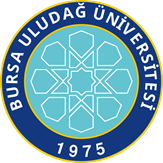 BURSA ULUDAĞ ÜNİVERSİTESİFEN BİLİMLERİ.ENSTİTÜSÜ2022-2023 EĞİTİM ÖĞRETİM YILI DERS PLANLARI BURSA ULUDAĞ ÜNİVERSİTESİFEN BİLİMLERİ.ENSTİTÜSÜ2022-2023 EĞİTİM ÖĞRETİM YILI DERS PLANLARI BURSA ULUDAĞ ÜNİVERSİTESİFEN BİLİMLERİ.ENSTİTÜSÜ2022-2023 EĞİTİM ÖĞRETİM YILI DERS PLANLARI BURSA ULUDAĞ ÜNİVERSİTESİFEN BİLİMLERİ.ENSTİTÜSÜ2022-2023 EĞİTİM ÖĞRETİM YILI DERS PLANLARI BURSA ULUDAĞ ÜNİVERSİTESİFEN BİLİMLERİ.ENSTİTÜSÜ2022-2023 EĞİTİM ÖĞRETİM YILI DERS PLANLARI BURSA ULUDAĞ ÜNİVERSİTESİFEN BİLİMLERİ.ENSTİTÜSÜ2022-2023 EĞİTİM ÖĞRETİM YILI DERS PLANLARI BURSA ULUDAĞ ÜNİVERSİTESİFEN BİLİMLERİ.ENSTİTÜSÜ2022-2023 EĞİTİM ÖĞRETİM YILI DERS PLANLARI BURSA ULUDAĞ ÜNİVERSİTESİFEN BİLİMLERİ.ENSTİTÜSÜ2022-2023 EĞİTİM ÖĞRETİM YILI DERS PLANLARI BURSA ULUDAĞ ÜNİVERSİTESİFEN BİLİMLERİ.ENSTİTÜSÜ2022-2023 EĞİTİM ÖĞRETİM YILI DERS PLANLARI BURSA ULUDAĞ ÜNİVERSİTESİFEN BİLİMLERİ.ENSTİTÜSÜ2022-2023 EĞİTİM ÖĞRETİM YILI DERS PLANLARI BURSA ULUDAĞ ÜNİVERSİTESİFEN BİLİMLERİ.ENSTİTÜSÜ2022-2023 EĞİTİM ÖĞRETİM YILI DERS PLANLARI BURSA ULUDAĞ ÜNİVERSİTESİFEN BİLİMLERİ.ENSTİTÜSÜ2022-2023 EĞİTİM ÖĞRETİM YILI DERS PLANLARI BURSA ULUDAĞ ÜNİVERSİTESİFEN BİLİMLERİ.ENSTİTÜSÜ2022-2023 EĞİTİM ÖĞRETİM YILI DERS PLANLARI BURSA ULUDAĞ ÜNİVERSİTESİFEN BİLİMLERİ.ENSTİTÜSÜ2022-2023 EĞİTİM ÖĞRETİM YILI DERS PLANLARI BURSA ULUDAĞ ÜNİVERSİTESİFEN BİLİMLERİ.ENSTİTÜSÜ2022-2023 EĞİTİM ÖĞRETİM YILI DERS PLANLARI BURSA ULUDAĞ ÜNİVERSİTESİFEN BİLİMLERİ.ENSTİTÜSÜ2022-2023 EĞİTİM ÖĞRETİM YILI DERS PLANLARI BURSA ULUDAĞ ÜNİVERSİTESİFEN BİLİMLERİ.ENSTİTÜSÜ2022-2023 EĞİTİM ÖĞRETİM YILI DERS PLANLARI BURSA ULUDAĞ ÜNİVERSİTESİFEN BİLİMLERİ.ENSTİTÜSÜ2022-2023 EĞİTİM ÖĞRETİM YILI DERS PLANLARI BURSA ULUDAĞ ÜNİVERSİTESİFEN BİLİMLERİ.ENSTİTÜSÜ2022-2023 EĞİTİM ÖĞRETİM YILI DERS PLANLARI BURSA ULUDAĞ ÜNİVERSİTESİFEN BİLİMLERİ.ENSTİTÜSÜ2022-2023 EĞİTİM ÖĞRETİM YILI DERS PLANLARI FR 1.1.1_02FR 1.1.1_02FR 1.1.1_02FR 1.1.1_02FR 1.1.1_02FR 1.1.1_02FR 1.1.1_02FR 1.1.1_02FR 1.1.1_02ANABİLİM/ ANASANAT DALIANABİLİM/ ANASANAT DALIANABİLİM/ ANASANAT DALIANABİLİM/ ANASANAT DALIANABİLİM/ ANASANAT DALIMİMARLIKMİMARLIKMİMARLIKMİMARLIKMİMARLIKMİMARLIKMİMARLIKMİMARLIKMİMARLIKMİMARLIKMİMARLIKMİMARLIKMİMARLIKMİMARLIKMİMARLIKMİMARLIKMİMARLIKMİMARLIKMİMARLIKMİMARLIKMİMARLIKMİMARLIKMİMARLIKMİMARLIKMİMARLIKMİMARLIKMİMARLIKMİMARLIKBİLİM/ SANAT DALI / PROGRAMIBİLİM/ SANAT DALI / PROGRAMIBİLİM/ SANAT DALI / PROGRAMIBİLİM/ SANAT DALI / PROGRAMIBİLİM/ SANAT DALI / PROGRAMIBÜTÜNLEŞİK DOKTORA PROGRAMI BÜTÜNLEŞİK DOKTORA PROGRAMI BÜTÜNLEŞİK DOKTORA PROGRAMI BÜTÜNLEŞİK DOKTORA PROGRAMI BÜTÜNLEŞİK DOKTORA PROGRAMI BÜTÜNLEŞİK DOKTORA PROGRAMI BÜTÜNLEŞİK DOKTORA PROGRAMI BÜTÜNLEŞİK DOKTORA PROGRAMI BÜTÜNLEŞİK DOKTORA PROGRAMI BÜTÜNLEŞİK DOKTORA PROGRAMI BÜTÜNLEŞİK DOKTORA PROGRAMI BÜTÜNLEŞİK DOKTORA PROGRAMI BÜTÜNLEŞİK DOKTORA PROGRAMI BÜTÜNLEŞİK DOKTORA PROGRAMI BÜTÜNLEŞİK DOKTORA PROGRAMI BÜTÜNLEŞİK DOKTORA PROGRAMI BÜTÜNLEŞİK DOKTORA PROGRAMI BÜTÜNLEŞİK DOKTORA PROGRAMI BÜTÜNLEŞİK DOKTORA PROGRAMI BÜTÜNLEŞİK DOKTORA PROGRAMI BÜTÜNLEŞİK DOKTORA PROGRAMI BÜTÜNLEŞİK DOKTORA PROGRAMI BÜTÜNLEŞİK DOKTORA PROGRAMI BÜTÜNLEŞİK DOKTORA PROGRAMI BÜTÜNLEŞİK DOKTORA PROGRAMI BÜTÜNLEŞİK DOKTORA PROGRAMI BÜTÜNLEŞİK DOKTORA PROGRAMI BÜTÜNLEŞİK DOKTORA PROGRAMI DERS AŞAMASII. YARIYIL / GÜZI. YARIYIL / GÜZI. YARIYIL / GÜZI. YARIYIL / GÜZI. YARIYIL / GÜZI. YARIYIL / GÜZI. YARIYIL / GÜZI. YARIYIL / GÜZI. YARIYIL / GÜZI. YARIYIL / GÜZI. YARIYIL / GÜZI. YARIYIL / GÜZI. YARIYIL / GÜZI. YARIYIL / GÜZI. YARIYIL / GÜZI. YARIYIL / GÜZII. YARIYIL / BAHARII. YARIYIL / BAHARII. YARIYIL / BAHARII. YARIYIL / BAHARII. YARIYIL / BAHARII. YARIYIL / BAHARII. YARIYIL / BAHARII. YARIYIL / BAHARII. YARIYIL / BAHARII. YARIYIL / BAHARII. YARIYIL / BAHARII. YARIYIL / BAHARII. YARIYIL / BAHARII. YARIYIL / BAHARII. YARIYIL / BAHARII. YARIYIL / BAHARDERS AŞAMASIKoduDersin AdıDersin AdıDersin AdıDersin AdıDersin AdıTürüTürüTTTULLKrediAKTSKoduDersin AdıDersin AdıTürüTürüTürüTTUUULLKrediKrediAKTSDERS AŞAMASIMIM6181DOKTORA UZMANLIK ALAN DERSİ IDOKTORA UZMANLIK ALAN DERSİ IDOKTORA UZMANLIK ALAN DERSİ IDOKTORA UZMANLIK ALAN DERSİ IDOKTORA UZMANLIK ALAN DERSİ IZZ44400005MIM6182DOKTORA UZMANLIK ALAN DERSİ IIDOKTORA UZMANLIK ALAN DERSİ IIZZZ4400000005DERS AŞAMASIMIM6191DOKTORA TEZ DANIŞMANLIĞI IDOKTORA TEZ DANIŞMANLIĞI IDOKTORA TEZ DANIŞMANLIĞI IDOKTORA TEZ DANIŞMANLIĞI IDOKTORA TEZ DANIŞMANLIĞI IZZ00010001MIM6192DOKTORA TEZ DANIŞMANLIĞI IIDOKTORA TEZ DANIŞMANLIĞI IIZZZ0011100001DERS AŞAMASIMIM5003MİMARLIKTA BİLİMSEL YAKLAŞIMLARMİMARLIKTA BİLİMSEL YAKLAŞIMLARMİMARLIKTA BİLİMSEL YAKLAŞIMLARMİMARLIKTA BİLİMSEL YAKLAŞIMLARMİMARLIKTA BİLİMSEL YAKLAŞIMLARZZ33300036SEÇMELİ DERSSEÇMELİ DERSSSS336DERS AŞAMASISEÇMELİ DERSSEÇMELİ DERSSEÇMELİ DERSSEÇMELİ DERSSEÇMELİ DERSSS36SEÇMELİ DERSSEÇMELİ DERSSSS336DERS AŞAMASISEÇMELİ DERSSEÇMELİ DERSSEÇMELİ DERSSEÇMELİ DERSSEÇMELİ DERSSS36SEÇMELİ DERSSEÇMELİ DERSSSS336DERS AŞAMASISEÇMELİ DERSSEÇMELİ DERSSEÇMELİ DERSSEÇMELİ DERSSEÇMELİ DERSSS36SEÇMELİ DERSSEÇMELİ DERSSSS336DERS AŞAMASIToplam Kredi/AKTSToplam Kredi/AKTSToplam Kredi/AKTSToplam Kredi/AKTSToplam Kredi/AKTSToplam Kredi/AKTSToplam Kredi/AKTSToplam Kredi/AKTSToplam Kredi/AKTSToplam Kredi/AKTSToplam Kredi/AKTSToplam Kredi/AKTSToplam Kredi/AKTSToplam Kredi/AKTS1230Toplam Kredi/AKTSToplam Kredi/AKTSToplam Kredi/AKTSToplam Kredi/AKTSToplam Kredi/AKTSToplam Kredi/AKTSToplam Kredi/AKTSToplam Kredi/AKTSToplam Kredi/AKTSToplam Kredi/AKTSToplam Kredi/AKTSToplam Kredi/AKTSToplam Kredi/AKTS121230TEZ AŞAMASIIII. YARIYIL / GÜZIII. YARIYIL / GÜZIII. YARIYIL / GÜZIII. YARIYIL / GÜZIII. YARIYIL / GÜZIII. YARIYIL / GÜZIII. YARIYIL / GÜZIII. YARIYIL / GÜZIII. YARIYIL / GÜZIII. YARIYIL / GÜZIII. YARIYIL / GÜZIII. YARIYIL / GÜZIII. YARIYIL / GÜZIII. YARIYIL / GÜZIII. YARIYIL / GÜZIII. YARIYIL / GÜZIV. YARIYIL / BAHARIV. YARIYIL / BAHARIV. YARIYIL / BAHARIV. YARIYIL / BAHARIV. YARIYIL / BAHARIV. YARIYIL / BAHARIV. YARIYIL / BAHARIV. YARIYIL / BAHARIV. YARIYIL / BAHARIV. YARIYIL / BAHARIV. YARIYIL / BAHARIV. YARIYIL / BAHARIV. YARIYIL / BAHARIV. YARIYIL / BAHARIV. YARIYIL / BAHARIV. YARIYIL / BAHARTEZ AŞAMASIMIM6183Doktora Uzmanlık Alan Dersi IIIDoktora Uzmanlık Alan Dersi IIIDoktora Uzmanlık Alan Dersi IIIDoktora Uzmanlık Alan Dersi IIIDoktora Uzmanlık Alan Dersi IIIZZ44000005MIM6184Doktora Uzmanlık Alan Dersi IVDoktora Uzmanlık Alan Dersi IVZZZ4400000005TEZ AŞAMASIMIM6193DOKTORA TEZ DANIŞMANLIĞI IIIDOKTORA TEZ DANIŞMANLIĞI IIIDOKTORA TEZ DANIŞMANLIĞI IIIDOKTORA TEZ DANIŞMANLIĞI IIIDOKTORA TEZ DANIŞMANLIĞI IIIZZ00110001MIM6194DOKTORA TEZ DANIŞMANLIĞI IVDOKTORA TEZ DANIŞMANLIĞI IVZZZ0011100001TEZ AŞAMASIMIM6051BİLİM FELSEFESİBİLİM FELSEFESİBİLİM FELSEFESİBİLİM FELSEFESİBİLİM FELSEFESİZZ33000036MIM6172Seminer (Derste)Seminer (Derste)ZZZ0022200002TEZ AŞAMASISEÇMELİ DERSSEÇMELİ DERSSEÇMELİ DERSSEÇMELİ DERSSEÇMELİ DERSSS36FEN5000ARAŞTIRMA TEKNİKLERİ ve YAYIN ETİĞİARAŞTIRMA TEKNİKLERİ ve YAYIN ETİĞİZZZ2200000222TEZ AŞAMASISEÇMELİ DERSSEÇMELİ DERSSEÇMELİ DERSSEÇMELİ DERSSEÇMELİ DERSSS36FEN6002TEKNOLOJİ TRANSFERİ AR-GE ve İNOVASYON TEKNOLOJİ TRANSFERİ AR-GE ve İNOVASYON ZZZ2200000222TEZ AŞAMASISEÇMELİ DERSSEÇMELİ DERSSEÇMELİ DERSSEÇMELİ DERSSEÇMELİ DERSSS36SEÇMELİ DERSSEÇMELİ DERSSSS336TEZ AŞAMASISEÇMELİ DERSSEÇMELİ DERSSSS336TEZ AŞAMASISEÇMELİ DERSSEÇMELİ DERSSSS336TEZ AŞAMASIToplam Kredi/AKTSToplam Kredi/AKTSToplam Kredi/AKTSToplam Kredi/AKTSToplam Kredi/AKTSToplam Kredi/AKTSToplam Kredi/AKTSToplam Kredi/AKTSToplam Kredi/AKTSToplam Kredi/AKTSToplam Kredi/AKTSToplam Kredi/AKTSToplam Kredi/AKTSToplam Kredi/AKTS1230Toplam Kredi/AKTSToplam Kredi/AKTSToplam Kredi/AKTSToplam Kredi/AKTSToplam Kredi/AKTSToplam Kredi/AKTSToplam Kredi/AKTSToplam Kredi/AKTSToplam Kredi/AKTSToplam Kredi/AKTSToplam Kredi/AKTSToplam Kredi/AKTSToplam Kredi/AKTS131330TEZ AŞAMASIV. YARIYIL / GÜZV. YARIYIL / GÜZV. YARIYIL / GÜZV. YARIYIL / GÜZV. YARIYIL / GÜZV. YARIYIL / GÜZV. YARIYIL / GÜZV. YARIYIL / GÜZV. YARIYIL / GÜZV. YARIYIL / GÜZV. YARIYIL / GÜZV. YARIYIL / GÜZV. YARIYIL / GÜZV. YARIYIL / GÜZV. YARIYIL / GÜZV. YARIYIL / GÜZVI. YARIYIL / BAHARVI. YARIYIL / BAHARVI. YARIYIL / BAHARVI. YARIYIL / BAHARVI. YARIYIL / BAHARVI. YARIYIL / BAHARVI. YARIYIL / BAHARVI. YARIYIL / BAHARVI. YARIYIL / BAHARVI. YARIYIL / BAHARVI. YARIYIL / BAHARVI. YARIYIL / BAHARVI. YARIYIL / BAHARVI. YARIYIL / BAHARVI. YARIYIL / BAHARVI. YARIYIL / BAHARTEZ AŞAMASIMIM6185Doktora Uzmanlık Alan Dersi VDoktora Uzmanlık Alan Dersi VDoktora Uzmanlık Alan Dersi VDoktora Uzmanlık Alan Dersi VDoktora Uzmanlık Alan Dersi VZZ44000005MIM6186Doktora Uzmanlık Alan Dersi VIDoktora Uzmanlık Alan Dersi VIZZZ4400000005TEZ AŞAMASIMIM6195Doktora Tez DANIŞMANLIĞI VDoktora Tez DANIŞMANLIĞI VDoktora Tez DANIŞMANLIĞI VDoktora Tez DANIŞMANLIĞI VDoktora Tez DANIŞMANLIĞI VZZ001100015MIM6196Doktora Tez DANIŞMANLIĞI VIDoktora Tez DANIŞMANLIĞI VIZZZ00111000025TEZ AŞAMASIYET6177Doktora Yeterlilik SınavıDoktora Yeterlilik SınavıDoktora Yeterlilik SınavıDoktora Yeterlilik SınavıDoktora Yeterlilik SınavıZZ000000010TEZ AŞAMASIToplam Kredi/AKTSToplam Kredi/AKTSToplam Kredi/AKTSToplam Kredi/AKTSToplam Kredi/AKTSToplam Kredi/AKTSToplam Kredi/AKTSToplam Kredi/AKTSToplam Kredi/AKTSToplam Kredi/AKTSToplam Kredi/AKTSToplam Kredi/AKTSToplam Kredi/AKTSToplam Kredi/AKTS030Toplam Kredi/AKTSToplam Kredi/AKTSToplam Kredi/AKTSToplam Kredi/AKTSToplam Kredi/AKTSToplam Kredi/AKTSToplam Kredi/AKTSToplam Kredi/AKTSToplam Kredi/AKTSToplam Kredi/AKTSToplam Kredi/AKTSToplam Kredi/AKTSToplam Kredi/AKTS0030TEZ AŞAMASIVII. YARIYIL / GÜZVII. YARIYIL / GÜZVII. YARIYIL / GÜZVII. YARIYIL / GÜZVII. YARIYIL / GÜZVII. YARIYIL / GÜZVII. YARIYIL / GÜZVII. YARIYIL / GÜZVII. YARIYIL / GÜZVII. YARIYIL / GÜZVII. YARIYIL / GÜZVII. YARIYIL / GÜZVII. YARIYIL / GÜZVII. YARIYIL / GÜZVII. YARIYIL / GÜZVII. YARIYIL / GÜZVIII. YARIYIL / BAHARVIII. YARIYIL / BAHARVIII. YARIYIL / BAHARVIII. YARIYIL / BAHARVIII. YARIYIL / BAHARVIII. YARIYIL / BAHARVIII. YARIYIL / BAHARVIII. YARIYIL / BAHARVIII. YARIYIL / BAHARVIII. YARIYIL / BAHARVIII. YARIYIL / BAHARVIII. YARIYIL / BAHARVIII. YARIYIL / BAHARVIII. YARIYIL / BAHARVIII. YARIYIL / BAHARVIII. YARIYIL / BAHARTEZ AŞAMASIMIM6187Doktora Uzmanlık Alan Dersi VIIDoktora Uzmanlık Alan Dersi VIIDoktora Uzmanlık Alan Dersi VIIDoktora Uzmanlık Alan Dersi VIIDoktora Uzmanlık Alan Dersi VIIZZ44000005MIM6188Doktora Uzmanlık Alan Dersi VIIIDoktora Uzmanlık Alan Dersi VIIIZZZ4400000055TEZ AŞAMASIMIM6197Doktora Tez DANIŞMANLIĞI VIIDoktora Tez DANIŞMANLIĞI VIIDoktora Tez DANIŞMANLIĞI VIIDoktora Tez DANIŞMANLIĞI VIIDoktora Tez DANIŞMANLIĞI VIIZZ001100025MIM6198Doktora Tez DANIŞMANLIĞI VIIIDoktora Tez DANIŞMANLIĞI VIIIZZZ001110002525TEZ AŞAMASIToplam Kredi/AKTSToplam Kredi/AKTSToplam Kredi/AKTSToplam Kredi/AKTSToplam Kredi/AKTSToplam Kredi/AKTSToplam Kredi/AKTSToplam Kredi/AKTSToplam Kredi/AKTSToplam Kredi/AKTSToplam Kredi/AKTSToplam Kredi/AKTSToplam Kredi/AKTSToplam Kredi/AKTS030Toplam Kredi/AKTSToplam Kredi/AKTSToplam Kredi/AKTSToplam Kredi/AKTSToplam Kredi/AKTSToplam Kredi/AKTSToplam Kredi/AKTSToplam Kredi/AKTSToplam Kredi/AKTSToplam Kredi/AKTSToplam Kredi/AKTSToplam Kredi/AKTS003030TEZ AŞAMASIIX. YARIYIL / GÜZIX. YARIYIL / GÜZIX. YARIYIL / GÜZIX. YARIYIL / GÜZIX. YARIYIL / GÜZIX. YARIYIL / GÜZIX. YARIYIL / GÜZIX. YARIYIL / GÜZIX. YARIYIL / GÜZIX. YARIYIL / GÜZIX. YARIYIL / GÜZIX. YARIYIL / GÜZIX. YARIYIL / GÜZIX. YARIYIL / GÜZIX. YARIYIL / GÜZIX. YARIYIL / GÜZX. YARIYIL / BAHARX. YARIYIL / BAHARX. YARIYIL / BAHARX. YARIYIL / BAHARX. YARIYIL / BAHARX. YARIYIL / BAHARX. YARIYIL / BAHARX. YARIYIL / BAHARX. YARIYIL / BAHARX. YARIYIL / BAHARX. YARIYIL / BAHARX. YARIYIL / BAHARX. YARIYIL / BAHARX. YARIYIL / BAHARX. YARIYIL / BAHARX. YARIYIL / BAHARTEZ AŞAMASIMIM6189MIM6189Doktora Uzmanlık Alan Dersi IXDoktora Uzmanlık Alan Dersi IXDoktora Uzmanlık Alan Dersi IXZZ440000005MIM6190MIM6190Doktora Uzmanlık Alan Dersi XDoktora Uzmanlık Alan Dersi XZ44440000055TEZ AŞAMASIMIM6199MIM6199Doktora Tez DANIŞMANLIĞI IXDoktora Tez DANIŞMANLIĞI IXDoktora Tez DANIŞMANLIĞI IXZZ0011110025MIM6200MIM6200Doktora Tez DANIŞMANLIĞI XDoktora Tez DANIŞMANLIĞI XZ0000100002525TEZ AŞAMASIToplam Kredi/AKTSToplam Kredi/AKTSToplam Kredi/AKTSToplam Kredi/AKTSToplam Kredi/AKTSToplam Kredi/AKTSToplam Kredi/AKTSToplam Kredi/AKTSToplam Kredi/AKTSToplam Kredi/AKTSToplam Kredi/AKTSToplam Kredi/AKTSToplam Kredi/AKTSToplam Kredi/AKTS030Toplam Kredi/AKTSToplam Kredi/AKTSToplam Kredi/AKTSToplam Kredi/AKTSToplam Kredi/AKTSToplam Kredi/AKTSToplam Kredi/AKTSToplam Kredi/AKTSToplam Kredi/AKTSToplam Kredi/AKTSToplam Kredi/AKTSToplam Kredi/AKTS003030TOPLAM KREDİ:       -  TOPLAM AKTS:  300TOPLAM KREDİ:       -  TOPLAM AKTS:  300TOPLAM KREDİ:       -  TOPLAM AKTS:  300TOPLAM KREDİ:       -  TOPLAM AKTS:  300TOPLAM KREDİ:       -  TOPLAM AKTS:  300TOPLAM KREDİ:       -  TOPLAM AKTS:  300TOPLAM KREDİ:       -  TOPLAM AKTS:  300TOPLAM KREDİ:       -  TOPLAM AKTS:  300TOPLAM KREDİ:       -  TOPLAM AKTS:  300TOPLAM KREDİ:       -  TOPLAM AKTS:  300TOPLAM KREDİ:       -  TOPLAM AKTS:  300TOPLAM KREDİ:       -  TOPLAM AKTS:  300TOPLAM KREDİ:       -  TOPLAM AKTS:  300TOPLAM KREDİ:       -  TOPLAM AKTS:  300TOPLAM KREDİ:       -  TOPLAM AKTS:  300TOPLAM KREDİ:       -  TOPLAM AKTS:  300TOPLAM KREDİ:       -  TOPLAM AKTS:  300TOPLAM KREDİ:       -  TOPLAM AKTS:  300TOPLAM KREDİ:       -  TOPLAM AKTS:  300TOPLAM KREDİ:       -  TOPLAM AKTS:  300TOPLAM KREDİ:       -  TOPLAM AKTS:  300TOPLAM KREDİ:       -  TOPLAM AKTS:  300BURSA ULUDAG UNIVERSITYGRADUATE SCHOOL OF NATURAL AND APPLIED SCIENCES2022-2023 ACADEMIC YEAR COURSE PLANBURSA ULUDAG UNIVERSITYGRADUATE SCHOOL OF NATURAL AND APPLIED SCIENCES2022-2023 ACADEMIC YEAR COURSE PLANBURSA ULUDAG UNIVERSITYGRADUATE SCHOOL OF NATURAL AND APPLIED SCIENCES2022-2023 ACADEMIC YEAR COURSE PLANBURSA ULUDAG UNIVERSITYGRADUATE SCHOOL OF NATURAL AND APPLIED SCIENCES2022-2023 ACADEMIC YEAR COURSE PLANBURSA ULUDAG UNIVERSITYGRADUATE SCHOOL OF NATURAL AND APPLIED SCIENCES2022-2023 ACADEMIC YEAR COURSE PLANBURSA ULUDAG UNIVERSITYGRADUATE SCHOOL OF NATURAL AND APPLIED SCIENCES2022-2023 ACADEMIC YEAR COURSE PLANBURSA ULUDAG UNIVERSITYGRADUATE SCHOOL OF NATURAL AND APPLIED SCIENCES2022-2023 ACADEMIC YEAR COURSE PLANBURSA ULUDAG UNIVERSITYGRADUATE SCHOOL OF NATURAL AND APPLIED SCIENCES2022-2023 ACADEMIC YEAR COURSE PLANBURSA ULUDAG UNIVERSITYGRADUATE SCHOOL OF NATURAL AND APPLIED SCIENCES2022-2023 ACADEMIC YEAR COURSE PLANBURSA ULUDAG UNIVERSITYGRADUATE SCHOOL OF NATURAL AND APPLIED SCIENCES2022-2023 ACADEMIC YEAR COURSE PLANBURSA ULUDAG UNIVERSITYGRADUATE SCHOOL OF NATURAL AND APPLIED SCIENCES2022-2023 ACADEMIC YEAR COURSE PLANBURSA ULUDAG UNIVERSITYGRADUATE SCHOOL OF NATURAL AND APPLIED SCIENCES2022-2023 ACADEMIC YEAR COURSE PLANBURSA ULUDAG UNIVERSITYGRADUATE SCHOOL OF NATURAL AND APPLIED SCIENCES2022-2023 ACADEMIC YEAR COURSE PLANBURSA ULUDAG UNIVERSITYGRADUATE SCHOOL OF NATURAL AND APPLIED SCIENCES2022-2023 ACADEMIC YEAR COURSE PLANBURSA ULUDAG UNIVERSITYGRADUATE SCHOOL OF NATURAL AND APPLIED SCIENCES2022-2023 ACADEMIC YEAR COURSE PLANBURSA ULUDAG UNIVERSITYGRADUATE SCHOOL OF NATURAL AND APPLIED SCIENCES2022-2023 ACADEMIC YEAR COURSE PLANBURSA ULUDAG UNIVERSITYGRADUATE SCHOOL OF NATURAL AND APPLIED SCIENCES2022-2023 ACADEMIC YEAR COURSE PLANBURSA ULUDAG UNIVERSITYGRADUATE SCHOOL OF NATURAL AND APPLIED SCIENCES2022-2023 ACADEMIC YEAR COURSE PLANBURSA ULUDAG UNIVERSITYGRADUATE SCHOOL OF NATURAL AND APPLIED SCIENCES2022-2023 ACADEMIC YEAR COURSE PLANBURSA ULUDAG UNIVERSITYGRADUATE SCHOOL OF NATURAL AND APPLIED SCIENCES2022-2023 ACADEMIC YEAR COURSE PLANBURSA ULUDAG UNIVERSITYGRADUATE SCHOOL OF NATURAL AND APPLIED SCIENCES2022-2023 ACADEMIC YEAR COURSE PLANBURSA ULUDAG UNIVERSITYGRADUATE SCHOOL OF NATURAL AND APPLIED SCIENCES2022-2023 ACADEMIC YEAR COURSE PLANFR 1.1.1_02FR 1.1.1_02FR 1.1.1_02FR 1.1.1_02FR 1.1.1_02FR 1.1.1_02FR 1.1.1_02FR 1.1.1_02FR 1.1.1_02FR 1.1.1_02FR 1.1.1_02DEPARTMENT OFDEPARTMENT OFDEPARTMENT OFDEPARTMENT OFDEPARTMENT OF ARCHITECTURE ARCHITECTURE ARCHITECTURE ARCHITECTURE ARCHITECTURE ARCHITECTURE ARCHITECTURE ARCHITECTURE ARCHITECTURE ARCHITECTURE ARCHITECTURE ARCHITECTURE ARCHITECTURE ARCHITECTURE ARCHITECTURE ARCHITECTURE ARCHITECTURE ARCHITECTURE ARCHITECTURE ARCHITECTURE ARCHITECTURE ARCHITECTURE ARCHITECTURE ARCHITECTURE ARCHITECTURE ARCHITECTURE ARCHITECTURE ARCHITECTURE ARCHITECTURE ARCHITECTURE ARCHITECTURE ARCHITECTUREDEPARTMENT / PROGRAMDEPARTMENT / PROGRAMDEPARTMENT / PROGRAMDEPARTMENT / PROGRAMDEPARTMENT / PROGRAM INTEGRATED DOCTORAL PROGRAM INTEGRATED DOCTORAL PROGRAM INTEGRATED DOCTORAL PROGRAM INTEGRATED DOCTORAL PROGRAM INTEGRATED DOCTORAL PROGRAM INTEGRATED DOCTORAL PROGRAM INTEGRATED DOCTORAL PROGRAM INTEGRATED DOCTORAL PROGRAM INTEGRATED DOCTORAL PROGRAM INTEGRATED DOCTORAL PROGRAM INTEGRATED DOCTORAL PROGRAM INTEGRATED DOCTORAL PROGRAM INTEGRATED DOCTORAL PROGRAM INTEGRATED DOCTORAL PROGRAM INTEGRATED DOCTORAL PROGRAM INTEGRATED DOCTORAL PROGRAM INTEGRATED DOCTORAL PROGRAM INTEGRATED DOCTORAL PROGRAM INTEGRATED DOCTORAL PROGRAM INTEGRATED DOCTORAL PROGRAM INTEGRATED DOCTORAL PROGRAM INTEGRATED DOCTORAL PROGRAM INTEGRATED DOCTORAL PROGRAM INTEGRATED DOCTORAL PROGRAM INTEGRATED DOCTORAL PROGRAM INTEGRATED DOCTORAL PROGRAM INTEGRATED DOCTORAL PROGRAM INTEGRATED DOCTORAL PROGRAM INTEGRATED DOCTORAL PROGRAM INTEGRATED DOCTORAL PROGRAM INTEGRATED DOCTORAL PROGRAM INTEGRATED DOCTORAL PROGRAMCOURSE STAGEI. TERM / FAALI. TERM / FAALI. TERM / FAALI. TERM / FAALI. TERM / FAALI. TERM / FAALI. TERM / FAALI. TERM / FAALI. TERM / FAALI. TERM / FAALI. TERM / FAALI. TERM / FAALI. TERM / FAALI. TERM / FAALI. TERM / FAALI. TERM / FAALII. TERM / SPRINGII. TERM / SPRINGII. TERM / SPRINGII. TERM / SPRINGII. TERM / SPRINGII. TERM / SPRINGII. TERM / SPRINGII. TERM / SPRINGII. TERM / SPRINGII. TERM / SPRINGII. TERM / SPRINGII. TERM / SPRINGII. TERM / SPRINGII. TERM / SPRINGII. TERM / SPRINGII. TERM / SPRINGII. TERM / SPRINGII. TERM / SPRINGII. TERM / SPRINGII. TERM / SPRINGCOURSE STAGECodeCourse TitleCourse TitleCourse TitleCourse TitleTypeTypeTTUULCreditCreditECTSECTSCodeCodeCourse TitleCourse TitleTypeTypeTypeTTTUULLLCreditCreditCreditECTSECTSCOURSE STAGEMIM6181MASTER'S DEGREE SPECIALIZATION COURSESMASTER'S DEGREE SPECIALIZATION COURSESMASTER'S DEGREE SPECIALIZATION COURSESMASTER'S DEGREE SPECIALIZATION COURSESZZ440000055MIM6182MIM6182MASTER'S DEGREE SPECIALIZATIONCOURSESMASTER'S DEGREE SPECIALIZATIONCOURSESZZZ4440000000055COURSE STAGEMIM6191MA THESIS IMA THESIS IMA THESIS IMA THESIS IZZ001100011MIM6192MIM6192MA THESIS IIMA THESIS IIZZZ0001100000011COURSE STAGEMIM5003SCIENTIFIC APPROACHES IN ARCHITECTURESCIENTIFIC APPROACHES IN ARCHITECTURESCIENTIFIC APPROACHES IN ARCHITECTURESCIENTIFIC APPROACHES IN ARCHITECTUREZZ330003366ELECTIVE COURSEELECTIVE COURSEEEE33366COURSE STAGEELECTIVE COURSEELECTIVE COURSEELECTIVE COURSEELECTIVE COURSEEE3366ELECTIVE COURSEELECTIVE COURSEEEE33366COURSE STAGEELECTIVE COURSEELECTIVE COURSEELECTIVE COURSEELECTIVE COURSEEE3366ELECTIVE COURSEELECTIVE COURSEEEE33366COURSE STAGEELECTIVE COURSEELECTIVE COURSEELECTIVE COURSEELECTIVE COURSEEE3366ELECTIVE COURSEELECTIVE COURSEEEE33366COURSE STAGETotal Credıts/ECTSTotal Credıts/ECTSTotal Credıts/ECTSTotal Credıts/ECTSTotal Credıts/ECTSTotal Credıts/ECTSTotal Credıts/ECTSTotal Credıts/ECTSTotal Credıts/ECTSTotal Credıts/ECTSTotal Credıts/ECTSTotal Credıts/ECTS12123030Total Credıts/ECTSTotal Credıts/ECTSTotal Credıts/ECTSTotal Credıts/ECTSTotal Credıts/ECTSTotal Credıts/ECTSTotal Credıts/ECTSTotal Credıts/ECTSTotal Credıts/ECTSTotal Credıts/ECTSTotal Credıts/ECTSTotal Credıts/ECTSTotal Credıts/ECTSTotal Credıts/ECTSTotal Credıts/ECTS1212123030STAGE THESISIII. TERM / FAALIII. TERM / FAALIII. TERM / FAALIII. TERM / FAALIII. TERM / FAALIII. TERM / FAALIII. TERM / FAALIII. TERM / FAALIII. TERM / FAALIII. TERM / FAALIII. TERM / FAALIII. TERM / FAALIII. TERM / FAALIII. TERM / FAALIII. TERM / FAALIII. TERM / FAALIV. TERM / SPRINGIV. TERM / SPRINGIV. TERM / SPRINGIV. TERM / SPRINGIV. TERM / SPRINGIV. TERM / SPRINGIV. TERM / SPRINGIV. TERM / SPRINGIV. TERM / SPRINGIV. TERM / SPRINGIV. TERM / SPRINGIV. TERM / SPRINGIV. TERM / SPRINGIV. TERM / SPRINGIV. TERM / SPRINGIV. TERM / SPRINGIV. TERM / SPRINGIV. TERM / SPRINGIV. TERM / SPRINGIV. TERM / SPRINGSTAGE THESISMIM6183SpecIal TopIcs In PHD ThesIs ıIISpecIal TopIcs In PHD ThesIs ıIISpecIal TopIcs In PHD ThesIs ıIISpecIal TopIcs In PHD ThesIs ıIIZZ440000055MIM6184MIM6184SpecIal TopIcs In PHD ThesIs IVSpecIal TopIcs In PHD ThesIs IVZZZ4440000000055STAGE THESISMIM6193PHD THESIS IIIPHD THESIS IIIPHD THESIS IIIPHD THESIS IIIZZ001100011MIM6194MIM6194PHD THESIS IVPHD THESIS IVZZZ0001100000011STAGE THESISMIM6051PHILOSOPHY OF SCIENCEPHILOSOPHY OF SCIENCEPHILOSOPHY OF SCIENCEPHILOSOPHY OF SCIENCEZZ330003366MIM6172MIM6172SemInArSemInArZZZ0002200000022STAGE THESISELECTIVE COURSEELECTIVE COURSEELECTIVE COURSEELECTIVE COURSEEE3366FEN5000FEN5000RESEARCH TECHNIQUES and PUBLICATION ETHICSRESEARCH TECHNIQUES and PUBLICATION ETHICSZZZ2220000022222STAGE THESISELECTIVE COURSEELECTIVE COURSEELECTIVE COURSEELECTIVE COURSEEE3366FEN6002FEN6002TECHNOLOGY TRANSFER/ R-D AND INNOVATIONTECHNOLOGY TRANSFER/ R-D AND INNOVATIONZZZ2220000022222STAGE THESISELECTIVE COURSEELECTIVE COURSEELECTIVE COURSEELECTIVE COURSEEE3366ELECTIVE COURSEELECTIVE COURSEEEE33366STAGE THESISELECTIVE COURSEELECTIVE COURSEEEE33366STAGE THESISELECTIVE COURSEELECTIVE COURSEEEE33366STAGE THESISTotal Credıts/ECTSTotal Credıts/ECTSTotal Credıts/ECTSTotal Credıts/ECTSTotal Credıts/ECTSTotal Credıts/ECTSTotal Credıts/ECTSTotal Credıts/ECTSTotal Credıts/ECTSTotal Credıts/ECTSTotal Credıts/ECTSTotal Credıts/ECTS12123030Total Credıts/ECTSTotal Credıts/ECTSTotal Credıts/ECTSTotal Credıts/ECTSTotal Credıts/ECTSTotal Credıts/ECTSTotal Credıts/ECTSTotal Credıts/ECTSTotal Credıts/ECTSTotal Credıts/ECTSTotal Credıts/ECTSTotal Credıts/ECTSTotal Credıts/ECTSTotal Credıts/ECTSTotal Credıts/ECTS1313133030STAGE THESISV. TERM / FAALV. TERM / FAALV. TERM / FAALV. TERM / FAALV. TERM / FAALV. TERM / FAALV. TERM / FAALV. TERM / FAALV. TERM / FAALV. TERM / FAALV. TERM / FAALV. TERM / FAALV. TERM / FAALV. TERM / FAALV. TERM / FAALV. TERM / FAALVI. TERM / SPRINGVI. TERM / SPRINGVI. TERM / SPRINGVI. TERM / SPRINGVI. TERM / SPRINGVI. TERM / SPRINGVI. TERM / SPRINGVI. TERM / SPRINGVI. TERM / SPRINGVI. TERM / SPRINGVI. TERM / SPRINGVI. TERM / SPRINGVI. TERM / SPRINGVI. TERM / SPRINGVI. TERM / SPRINGVI. TERM / SPRINGVI. TERM / SPRINGVI. TERM / SPRINGVI. TERM / SPRINGVI. TERM / SPRINGSTAGE THESISMIM6185SpecIal TopIcs In PHD ThesIs VSpecIal TopIcs In PHD ThesIs VSpecIal TopIcs In PHD ThesIs VSpecIal TopIcs In PHD ThesIs VZZ440000055MIM6188MIM6188SpecIal TopIcs In PHD ThesIs VISpecIal TopIcs In PHD ThesIs VIZZZ4440000000055STAGE THESISMIM6195PhD ThesIs VPhD ThesIs VPhD ThesIs VPhD ThesIs VZZ00110001515MIM6198MIM6198PhD ThesIs VIPhD ThesIs VIZZZ000110000002525STAGE THESISYET6177Ph.DQualIfyIngExamPh.DQualIfyIngExamPh.DQualIfyIngExamPh.DQualIfyIngExamZZ00000001010STAGE THESISTotal Credıts/ECTSTotal Credıts/ECTSTotal Credıts/ECTSTotal Credıts/ECTSTotal Credıts/ECTSTotal Credıts/ECTSTotal Credıts/ECTSTotal Credıts/ECTSTotal Credıts/ECTSTotal Credıts/ECTSTotal Credıts/ECTSTotal Credıts/ECTS003030Total Credıts/ECTSTotal Credıts/ECTSTotal Credıts/ECTSTotal Credıts/ECTSTotal Credıts/ECTSTotal Credıts/ECTSTotal Credıts/ECTSTotal Credıts/ECTSTotal Credıts/ECTSTotal Credıts/ECTSTotal Credıts/ECTSTotal Credıts/ECTSTotal Credıts/ECTSTotal Credıts/ECTSTotal Credıts/ECTS0003030STAGE THESISVII. TERM / FAALVII. TERM / FAALVII. TERM / FAALVII. TERM / FAALVII. TERM / FAALVII. TERM / FAALVII. TERM / FAALVII. TERM / FAALVII. TERM / FAALVII. TERM / FAALVII. TERM / FAALVII. TERM / FAALVII. TERM / FAALVII. TERM / FAALVII. TERM / FAALVII. TERM / FAALVIII. TERM / SPRINGVIII. TERM / SPRINGVIII. TERM / SPRINGVIII. TERM / SPRINGVIII. TERM / SPRINGVIII. TERM / SPRINGVIII. TERM / SPRINGVIII. TERM / SPRINGVIII. TERM / SPRINGVIII. TERM / SPRINGVIII. TERM / SPRINGVIII. TERM / SPRINGVIII. TERM / SPRINGVIII. TERM / SPRINGVIII. TERM / SPRINGVIII. TERM / SPRINGVIII. TERM / SPRINGVIII. TERM / SPRINGVIII. TERM / SPRINGVIII. TERM / SPRINGSTAGE THESISMIM6187SpecIal TopIcs In PHD ThesIs VIISpecIal TopIcs In PHD ThesIs VIISpecIal TopIcs In PHD ThesIs VIISpecIal TopIcs In PHD ThesIs VIIZZ440000055MIM6186MIM6186SpecIal TopIcs In PHD ThesIs VIIISpecIal TopIcs In PHD ThesIs VIIIZZZ4440000000555STAGE THESISMIM6197PhD ThesIs VIIPhD ThesIs VIIPhD ThesIs VIIPhD ThesIs VIIZZ00110002525MIM6196MIM6196PhD ThesIs VIIIPhD ThesIs VIIIZZZ0001100000252525STAGE THESISTotal Credıts/ECTSTotal Credıts/ECTSTotal Credıts/ECTSTotal Credıts/ECTSTotal Credıts/ECTSTotal Credıts/ECTSTotal Credıts/ECTSTotal Credıts/ECTSTotal Credıts/ECTSTotal Credıts/ECTSTotal Credıts/ECTSTotal Credıts/ECTS003030Total Credıts/ECTSTotal Credıts/ECTSTotal Credıts/ECTSTotal Credıts/ECTSTotal Credıts/ECTSTotal Credıts/ECTSTotal Credıts/ECTSTotal Credıts/ECTSTotal Credıts/ECTSTotal Credıts/ECTSTotal Credıts/ECTSTotal Credıts/ECTSTotal Credıts/ECTSTotal Credıts/ECTS000303030STAGE THESISIX. TERM / FAALIX. TERM / FAALIX. TERM / FAALIX. TERM / FAALIX. TERM / FAALIX. TERM / FAALIX. TERM / FAALIX. TERM / FAALIX. TERM / FAALIX. TERM / FAALIX. TERM / FAALIX. TERM / FAALIX. TERM / FAALIX. TERM / FAALIX. TERM / FAALIX. TERM / FAALX. TERM / SPRINGX. TERM / SPRINGX. TERM / SPRINGX. TERM / SPRINGX. TERM / SPRINGX. TERM / SPRINGX. TERM / SPRINGX. TERM / SPRINGX. TERM / SPRINGX. TERM / SPRINGX. TERM / SPRINGX. TERM / SPRINGX. TERM / SPRINGX. TERM / SPRINGX. TERM / SPRINGX. TERM / SPRINGX. TERM / SPRINGX. TERM / SPRINGX. TERM / SPRINGX. TERM / SPRINGSTAGE THESISMIM6189MIM6189SpecIal TopIcs In PHD ThesIs  IXSpecIal TopIcs In PHD ThesIs  IXSpecIal TopIcs In PHD ThesIs  IXZ44000000055MIM6190MIM6190SpecIal TopIcs In PHD ThesIs XSpecIal TopIcs In PHD ThesIs XZZZ444000000005STAGE THESISMIM6199MIM6199PhD ThesIs IXPhD ThesIs IXPhD ThesIs IXZ0011000002525MIM6200MIM6200PhD ThesIs XPhD ThesIs XZZZ0001100000025STAGE THESISTotal Credıts/ECTSTotal Credıts/ECTSTotal Credıts/ECTSTotal Credıts/ECTSTotal Credıts/ECTSTotal Credıts/ECTSTotal Credıts/ECTSTotal Credıts/ECTSTotal Credıts/ECTSTotal Credıts/ECTSTotal Credıts/ECTSTotal Credıts/ECTS003030Total Credıts/ECTSTotal Credıts/ECTSTotal Credıts/ECTSTotal Credıts/ECTSTotal Credıts/ECTSTotal Credıts/ECTSTotal Credıts/ECTSTotal Credıts/ECTSTotal Credıts/ECTSTotal Credıts/ECTSTotal Credıts/ECTSTotal Credıts/ECTSTotal Credıts/ECTSTotal Credıts/ECTS000303030TOTAL CREDITS :       -  TOTAL ECTS :  300TOTAL CREDITS :       -  TOTAL ECTS :  300TOTAL CREDITS :       -  TOTAL ECTS :  300TOTAL CREDITS :       -  TOTAL ECTS :  300TOTAL CREDITS :       -  TOTAL ECTS :  300TOTAL CREDITS :       -  TOTAL ECTS :  300TOTAL CREDITS :       -  TOTAL ECTS :  300TOTAL CREDITS :       -  TOTAL ECTS :  300TOTAL CREDITS :       -  TOTAL ECTS :  300TOTAL CREDITS :       -  TOTAL ECTS :  300TOTAL CREDITS :       -  TOTAL ECTS :  300TOTAL CREDITS :       -  TOTAL ECTS :  300TOTAL CREDITS :       -  TOTAL ECTS :  300TOTAL CREDITS :       -  TOTAL ECTS :  300TOTAL CREDITS :       -  TOTAL ECTS :  300TOTAL CREDITS :       -  TOTAL ECTS :  300TOTAL CREDITS :       -  TOTAL ECTS :  300TOTAL CREDITS :       -  TOTAL ECTS :  300TOTAL CREDITS :       -  TOTAL ECTS :  300TOTAL CREDITS :       -  TOTAL ECTS :  300TOTAL CREDITS :       -  TOTAL ECTS :  300TOTAL CREDITS :       -  TOTAL ECTS :  300TOTAL CREDITS :       -  TOTAL ECTS :  300BURSA ULUDAĞ ÜNİVERSİTESİFEN BİLİMLERİ.ENSTİTÜSÜ2022-2023 EĞİTİM ÖĞRETİM YILI DERS PLANLARI (SEÇMELİ DERSLER)BURSA ULUDAĞ ÜNİVERSİTESİFEN BİLİMLERİ.ENSTİTÜSÜ2022-2023 EĞİTİM ÖĞRETİM YILI DERS PLANLARI (SEÇMELİ DERSLER)BURSA ULUDAĞ ÜNİVERSİTESİFEN BİLİMLERİ.ENSTİTÜSÜ2022-2023 EĞİTİM ÖĞRETİM YILI DERS PLANLARI (SEÇMELİ DERSLER)BURSA ULUDAĞ ÜNİVERSİTESİFEN BİLİMLERİ.ENSTİTÜSÜ2022-2023 EĞİTİM ÖĞRETİM YILI DERS PLANLARI (SEÇMELİ DERSLER)BURSA ULUDAĞ ÜNİVERSİTESİFEN BİLİMLERİ.ENSTİTÜSÜ2022-2023 EĞİTİM ÖĞRETİM YILI DERS PLANLARI (SEÇMELİ DERSLER)BURSA ULUDAĞ ÜNİVERSİTESİFEN BİLİMLERİ.ENSTİTÜSÜ2022-2023 EĞİTİM ÖĞRETİM YILI DERS PLANLARI (SEÇMELİ DERSLER)BURSA ULUDAĞ ÜNİVERSİTESİFEN BİLİMLERİ.ENSTİTÜSÜ2022-2023 EĞİTİM ÖĞRETİM YILI DERS PLANLARI (SEÇMELİ DERSLER)BURSA ULUDAĞ ÜNİVERSİTESİFEN BİLİMLERİ.ENSTİTÜSÜ2022-2023 EĞİTİM ÖĞRETİM YILI DERS PLANLARI (SEÇMELİ DERSLER)BURSA ULUDAĞ ÜNİVERSİTESİFEN BİLİMLERİ.ENSTİTÜSÜ2022-2023 EĞİTİM ÖĞRETİM YILI DERS PLANLARI (SEÇMELİ DERSLER)BURSA ULUDAĞ ÜNİVERSİTESİFEN BİLİMLERİ.ENSTİTÜSÜ2022-2023 EĞİTİM ÖĞRETİM YILI DERS PLANLARI (SEÇMELİ DERSLER)BURSA ULUDAĞ ÜNİVERSİTESİFEN BİLİMLERİ.ENSTİTÜSÜ2022-2023 EĞİTİM ÖĞRETİM YILI DERS PLANLARI (SEÇMELİ DERSLER)BURSA ULUDAĞ ÜNİVERSİTESİFEN BİLİMLERİ.ENSTİTÜSÜ2022-2023 EĞİTİM ÖĞRETİM YILI DERS PLANLARI (SEÇMELİ DERSLER)BURSA ULUDAĞ ÜNİVERSİTESİFEN BİLİMLERİ.ENSTİTÜSÜ2022-2023 EĞİTİM ÖĞRETİM YILI DERS PLANLARI (SEÇMELİ DERSLER)BURSA ULUDAĞ ÜNİVERSİTESİFEN BİLİMLERİ.ENSTİTÜSÜ2022-2023 EĞİTİM ÖĞRETİM YILI DERS PLANLARI (SEÇMELİ DERSLER)BURSA ULUDAĞ ÜNİVERSİTESİFEN BİLİMLERİ.ENSTİTÜSÜ2022-2023 EĞİTİM ÖĞRETİM YILI DERS PLANLARI (SEÇMELİ DERSLER)BURSA ULUDAĞ ÜNİVERSİTESİFEN BİLİMLERİ.ENSTİTÜSÜ2022-2023 EĞİTİM ÖĞRETİM YILI DERS PLANLARI (SEÇMELİ DERSLER)BURSA ULUDAĞ ÜNİVERSİTESİFEN BİLİMLERİ.ENSTİTÜSÜ2022-2023 EĞİTİM ÖĞRETİM YILI DERS PLANLARI (SEÇMELİ DERSLER)BURSA ULUDAĞ ÜNİVERSİTESİFEN BİLİMLERİ.ENSTİTÜSÜ2022-2023 EĞİTİM ÖĞRETİM YILI DERS PLANLARI (SEÇMELİ DERSLER)BURSA ULUDAĞ ÜNİVERSİTESİFEN BİLİMLERİ.ENSTİTÜSÜ2022-2023 EĞİTİM ÖĞRETİM YILI DERS PLANLARI (SEÇMELİ DERSLER)BURSA ULUDAĞ ÜNİVERSİTESİFEN BİLİMLERİ.ENSTİTÜSÜ2022-2023 EĞİTİM ÖĞRETİM YILI DERS PLANLARI (SEÇMELİ DERSLER)FR 1.1.1_02FR 1.1.1_02FR 1.1.1_02FR 1.1.1_02FR 1.1.1_02FR 1.1.1_02FR 1.1.1_02FR 1.1.1_02FR 1.1.1_02ANABİLİM/ ANASANAT DALIANABİLİM/ ANASANAT DALIANABİLİM/ ANASANAT DALIANABİLİM/ ANASANAT DALIANABİLİM/ ANASANAT DALIMİMARLIKMİMARLIKMİMARLIKMİMARLIKMİMARLIKMİMARLIKMİMARLIKMİMARLIKMİMARLIKMİMARLIKMİMARLIKMİMARLIKMİMARLIKMİMARLIKMİMARLIKMİMARLIKMİMARLIKMİMARLIKMİMARLIKMİMARLIKMİMARLIKMİMARLIKMİMARLIKMİMARLIKMİMARLIKMİMARLIKMİMARLIKMİMARLIKBİLİM/ SANAT DALI / PROGRAMIBİLİM/ SANAT DALI / PROGRAMIBİLİM/ SANAT DALI / PROGRAMIBİLİM/ SANAT DALI / PROGRAMIBİLİM/ SANAT DALI / PROGRAMIBÜTÜNLEŞİK DOKTORA PROGRAMIBÜTÜNLEŞİK DOKTORA PROGRAMIBÜTÜNLEŞİK DOKTORA PROGRAMIBÜTÜNLEŞİK DOKTORA PROGRAMIBÜTÜNLEŞİK DOKTORA PROGRAMIBÜTÜNLEŞİK DOKTORA PROGRAMIBÜTÜNLEŞİK DOKTORA PROGRAMIBÜTÜNLEŞİK DOKTORA PROGRAMIBÜTÜNLEŞİK DOKTORA PROGRAMIBÜTÜNLEŞİK DOKTORA PROGRAMIBÜTÜNLEŞİK DOKTORA PROGRAMIBÜTÜNLEŞİK DOKTORA PROGRAMIBÜTÜNLEŞİK DOKTORA PROGRAMIBÜTÜNLEŞİK DOKTORA PROGRAMIBÜTÜNLEŞİK DOKTORA PROGRAMIBÜTÜNLEŞİK DOKTORA PROGRAMIBÜTÜNLEŞİK DOKTORA PROGRAMIBÜTÜNLEŞİK DOKTORA PROGRAMIBÜTÜNLEŞİK DOKTORA PROGRAMIBÜTÜNLEŞİK DOKTORA PROGRAMIBÜTÜNLEŞİK DOKTORA PROGRAMIBÜTÜNLEŞİK DOKTORA PROGRAMIBÜTÜNLEŞİK DOKTORA PROGRAMIBÜTÜNLEŞİK DOKTORA PROGRAMIBÜTÜNLEŞİK DOKTORA PROGRAMIBÜTÜNLEŞİK DOKTORA PROGRAMIBÜTÜNLEŞİK DOKTORA PROGRAMIBÜTÜNLEŞİK DOKTORA PROGRAMIDERS AŞAMASII. YARIYIL / GÜZI. YARIYIL / GÜZI. YARIYIL / GÜZI. YARIYIL / GÜZI. YARIYIL / GÜZI. YARIYIL / GÜZI. YARIYIL / GÜZI. YARIYIL / GÜZI. YARIYIL / GÜZI. YARIYIL / GÜZI. YARIYIL / GÜZI. YARIYIL / GÜZI. YARIYIL / GÜZI. YARIYIL / GÜZI. YARIYIL / GÜZI. YARIYIL / GÜZII. YARIYIL / BAHARII. YARIYIL / BAHARII. YARIYIL / BAHARII. YARIYIL / BAHARII. YARIYIL / BAHARII. YARIYIL / BAHARII. YARIYIL / BAHARII. YARIYIL / BAHARII. YARIYIL / BAHARII. YARIYIL / BAHARII. YARIYIL / BAHARII. YARIYIL / BAHARII. YARIYIL / BAHARII. YARIYIL / BAHARII. YARIYIL / BAHARII. YARIYIL / BAHARDERS AŞAMASIKoduDersin AdıDersin AdıDersin AdıDersin AdıDersin AdıTürüTürüTTTULLKrediAKTSKoduDersin AdıDersin AdıTürüTürüTürüTTUUULLKrediKrediAKTSDERS AŞAMASIMIM5001MİMARİ TEKNOLOJİYE GİRİŞ MİMARİ TEKNOLOJİYE GİRİŞ MİMARİ TEKNOLOJİYE GİRİŞ MİMARİ TEKNOLOJİYE GİRİŞ MİMARİ TEKNOLOJİYE GİRİŞ SS33300036MIM5002PROJE VE YAPIM YÖNETİMİNE GİRİŞ (YAPI BİLGİSİ )PROJE VE YAPIM YÖNETİMİNE GİRİŞ (YAPI BİLGİSİ )SSS3300000336DERS AŞAMASIMIM5005ÇEVRE DAVRANIŞ VE TASARIM (BİNA BİLGİSİ)ÇEVRE DAVRANIŞ VE TASARIM (BİNA BİLGİSİ)ÇEVRE DAVRANIŞ VE TASARIM (BİNA BİLGİSİ)ÇEVRE DAVRANIŞ VE TASARIM (BİNA BİLGİSİ)ÇEVRE DAVRANIŞ VE TASARIM (BİNA BİLGİSİ)SS33300036MIM5004MİMARİ MEKAN ELEŞTİRİSİ (MİMARLIK TARİHİ-BİNA BİLGİSİ)MİMARİ MEKAN ELEŞTİRİSİ (MİMARLIK TARİHİ-BİNA BİLGİSİ)SSS3300000336DERS AŞAMASIMIM5007KORUMA PROJESİ I ( RESTORASYON)KORUMA PROJESİ I ( RESTORASYON)KORUMA PROJESİ I ( RESTORASYON)KORUMA PROJESİ I ( RESTORASYON)KORUMA PROJESİ I ( RESTORASYON)SS33300036MIM5006KORUMA PROJESİ II (RESTORASYON)KORUMA PROJESİ II (RESTORASYON)SSS3300000336DERS AŞAMASIMIM5013KORUMA KURAMIKORUMA KURAMIKORUMA KURAMIKORUMA KURAMIKORUMA KURAMISS33300036MIM5012KORUMA YÖNTEM VE TEKNİKLERİKORUMA YÖNTEM VE TEKNİKLERİSSS3300000336DERS AŞAMASIMIM5015YAPI ELEMANI TASARIMINDA MALZEMEYAPI ELEMANI TASARIMINDA MALZEMEYAPI ELEMANI TASARIMINDA MALZEMEYAPI ELEMANI TASARIMINDA MALZEMEYAPI ELEMANI TASARIMINDA MALZEMESS33300036MIM5014EKOLOJİK YAPI MALZEMELERİEKOLOJİK YAPI MALZEMELERİSSS3300000336DERS AŞAMASIMIM5017MİMARLIK KENT VE TÜKETİMMİMARLIK KENT VE TÜKETİMMİMARLIK KENT VE TÜKETİMMİMARLIK KENT VE TÜKETİMMİMARLIK KENT VE TÜKETİMSS33300036MIM5016BİNA BİLGİSİ PROJE ARAŞTIRMA BÜTÜNLEŞİK DOKTORABİNA BİLGİSİ PROJE ARAŞTIRMA BÜTÜNLEŞİK DOKTORASSS3300000336DERS AŞAMASIMIM5019YAPIDA DEPREM VE YANGIN GÜVENLİĞİYAPIDA DEPREM VE YANGIN GÜVENLİĞİYAPIDA DEPREM VE YANGIN GÜVENLİĞİYAPIDA DEPREM VE YANGIN GÜVENLİĞİYAPIDA DEPREM VE YANGIN GÜVENLİĞİSS33300036MIM5018YAPI BİLGİSİ PROJE ARAŞTIRMA BÜTÜNLEŞİK DOKTORAYAPI BİLGİSİ PROJE ARAŞTIRMA BÜTÜNLEŞİK DOKTORASSS3300000336DERS AŞAMASIMIM5021YAPISAL KONFORYAPISAL KONFORYAPISAL KONFORYAPISAL KONFORYAPISAL KONFORSS33300036MIM5020MİMARLIK TARİHİ PROJE ARAŞTIRMA BÜTÜNLEŞİK DOKTORAMİMARLIK TARİHİ PROJE ARAŞTIRMA BÜTÜNLEŞİK DOKTORASSS3300000336DERS AŞAMASIMIM5023BETON MALZEMESİ VE YAPIDA KULLANIMIBETON MALZEMESİ VE YAPIDA KULLANIMIBETON MALZEMESİ VE YAPIDA KULLANIMIBETON MALZEMESİ VE YAPIDA KULLANIMIBETON MALZEMESİ VE YAPIDA KULLANIMISS33300036MIM5022YAPI HATALARININ ANALİZİYAPI HATALARININ ANALİZİSSS3300000336DERS AŞAMASIMIM5025YAPILARDA İZOLASYON PROBLEMLERİYAPILARDA İZOLASYON PROBLEMLERİYAPILARDA İZOLASYON PROBLEMLERİYAPILARDA İZOLASYON PROBLEMLERİYAPILARDA İZOLASYON PROBLEMLERİSS33300036MIM5024YAPI KABUĞUNDA ISISAL SORUNLARYAPI KABUĞUNDA ISISAL SORUNLARSSS3300000336DERS AŞAMASIMIM5027DEPREM ZAR.AZALTILMASINA YÖNELİK RİSK DEĞER.DEPREM ZAR.AZALTILMASINA YÖNELİK RİSK DEĞER.DEPREM ZAR.AZALTILMASINA YÖNELİK RİSK DEĞER.DEPREM ZAR.AZALTILMASINA YÖNELİK RİSK DEĞER.DEPREM ZAR.AZALTILMASINA YÖNELİK RİSK DEĞER.SS33300036MIM5026YANGIN GÜVENLİKLİ YAPILARYANGIN GÜVENLİKLİ YAPILARSSS3300000336DERS AŞAMASIMIM5029KENTSEL DIŞ MEKAN ORGANİZASYONU ve TASARIMIKENTSEL DIŞ MEKAN ORGANİZASYONU ve TASARIMIKENTSEL DIŞ MEKAN ORGANİZASYONU ve TASARIMIKENTSEL DIŞ MEKAN ORGANİZASYONU ve TASARIMIKENTSEL DIŞ MEKAN ORGANİZASYONU ve TASARIMISS33300036MIM5028DİJİTAL MİMARİ TASARIM ATÖLYESİDİJİTAL MİMARİ TASARIM ATÖLYESİSSS3300000336DERS AŞAMASIMIM5031KENT VE KÜLTÜRKENT VE KÜLTÜRKENT VE KÜLTÜRKENT VE KÜLTÜRKENT VE KÜLTÜRSS33300036MIM5030AHŞAP YAPILARAHŞAP YAPILARSSS3300000336DERS AŞAMASIMIM5033TARİHİ YAPILARDA STRÜKTÜREL DEĞ.VE MÜDAHALE YÖN.TARİHİ YAPILARDA STRÜKTÜREL DEĞ.VE MÜDAHALE YÖN.TARİHİ YAPILARDA STRÜKTÜREL DEĞ.VE MÜDAHALE YÖN.TARİHİ YAPILARDA STRÜKTÜREL DEĞ.VE MÜDAHALE YÖN.TARİHİ YAPILARDA STRÜKTÜREL DEĞ.VE MÜDAHALE YÖN.SS33300036MIM5032MODERN VE POSTMODERN MİMARLIĞIN TARİHSEL ALT YAPISIMODERN VE POSTMODERN MİMARLIĞIN TARİHSEL ALT YAPISISSS3300000336DERS AŞAMASIMIM5035TARİHİ YAPI MALZEMELERİNDE BOZULMA VE KORUMATARİHİ YAPI MALZEMELERİNDE BOZULMA VE KORUMATARİHİ YAPI MALZEMELERİNDE BOZULMA VE KORUMATARİHİ YAPI MALZEMELERİNDE BOZULMA VE KORUMATARİHİ YAPI MALZEMELERİNDE BOZULMA VE KORUMASS33300036MIM5034MİMARLIKTA GÜNCEL UYGULAMA YÖNTEMLERİMİMARLIKTA GÜNCEL UYGULAMA YÖNTEMLERİSSS3300000336DERS AŞAMASIMIM5037DİGİTAL MİMARİ ANLATIMDİGİTAL MİMARİ ANLATIMDİGİTAL MİMARİ ANLATIMDİGİTAL MİMARİ ANLATIMDİGİTAL MİMARİ ANLATIMSS33300036MIM5036TARİHİ YAPI SİSTEMLERİTARİHİ YAPI SİSTEMLERİSSS3300000336DERS AŞAMASIMIM5039YAPIM TEKNOLOJİSİYAPIM TEKNOLOJİSİYAPIM TEKNOLOJİSİYAPIM TEKNOLOJİSİYAPIM TEKNOLOJİSİSS33300036MIM5038TARİHİ YAPILARIN STRÜKTÜREL DAVRANIŞLARI VE ANALİZLERİTARİHİ YAPILARIN STRÜKTÜREL DAVRANIŞLARI VE ANALİZLERİSSS3300000336DERS AŞAMASIMIM5041DEPREM GÜVENLİ BİNA ÜRETİMİDEPREM GÜVENLİ BİNA ÜRETİMİDEPREM GÜVENLİ BİNA ÜRETİMİDEPREM GÜVENLİ BİNA ÜRETİMİDEPREM GÜVENLİ BİNA ÜRETİMİSS33300036MIM5040TARİHİ ÇEVRELERDE PLANLAMA VE TASARIMTARİHİ ÇEVRELERDE PLANLAMA VE TASARIMSSS3300000336DERS AŞAMASIMIM5043BİNA YAPIM YÖNETİMİBİNA YAPIM YÖNETİMİBİNA YAPIM YÖNETİMİBİNA YAPIM YÖNETİMİBİNA YAPIM YÖNETİMİSS33300036MIM5042YAPIMDA MALİYETYAPIMDA MALİYETSSS3300000336DERS AŞAMASIMIM5045ANADOLU’DA AHŞAP YAPIM SİSTEMLERİANADOLU’DA AHŞAP YAPIM SİSTEMLERİANADOLU’DA AHŞAP YAPIM SİSTEMLERİANADOLU’DA AHŞAP YAPIM SİSTEMLERİANADOLU’DA AHŞAP YAPIM SİSTEMLERİSS33300036MIM5044RESTORASYON PROJE ARAŞTIRMA BÜTÜNLEŞİK DOKTORARESTORASYON PROJE ARAŞTIRMA BÜTÜNLEŞİK DOKTORASSS3300000336DERS AŞAMASIMIM5047YAPISAL DEĞER TABANLI GAYRİMENKUL GELİŞTİRMEYAPISAL DEĞER TABANLI GAYRİMENKUL GELİŞTİRMEYAPISAL DEĞER TABANLI GAYRİMENKUL GELİŞTİRMEYAPISAL DEĞER TABANLI GAYRİMENKUL GELİŞTİRMEYAPISAL DEĞER TABANLI GAYRİMENKUL GELİŞTİRMESS33300036MIM5046MİMARLIK MESLEĞİNDE TEMEL KAVRAMLARMİMARLIK MESLEĞİNDE TEMEL KAVRAMLARSSS3300000336DERS AŞAMASIMIM5049YAPI MALZEMESİNDE PERFORMANSYAPI MALZEMESİNDE PERFORMANSYAPI MALZEMESİNDE PERFORMANSYAPI MALZEMESİNDE PERFORMANSYAPI MALZEMESİNDE PERFORMANSSS33300036MIM5048KENTSEL TASARIM TEORİLERİ ÇAĞDAŞ KENTSEL TASARIM İLKELERİKENTSEL TASARIM TEORİLERİ ÇAĞDAŞ KENTSEL TASARIM İLKELERİSSS3300000336DERS AŞAMASIMIM5051OSMANLI’NIN İLK BAŞKENTİNDEN, BUGÜNÜN METROPOLÜNE: BURSAOSMANLI’NIN İLK BAŞKENTİNDEN, BUGÜNÜN METROPOLÜNE: BURSAOSMANLI’NIN İLK BAŞKENTİNDEN, BUGÜNÜN METROPOLÜNE: BURSAOSMANLI’NIN İLK BAŞKENTİNDEN, BUGÜNÜN METROPOLÜNE: BURSAOSMANLI’NIN İLK BAŞKENTİNDEN, BUGÜNÜN METROPOLÜNE: BURSASS33300036MIM5050MİMARİ TEKNOLOJİMİMARİ TEKNOLOJİSSS3300000336DERS AŞAMASIMIM5053MİMARİDE SÜRDÜRÜLEBİLİRLİK VE MALZEMEMİMARİDE SÜRDÜRÜLEBİLİRLİK VE MALZEMEMİMARİDE SÜRDÜRÜLEBİLİRLİK VE MALZEMEMİMARİDE SÜRDÜRÜLEBİLİRLİK VE MALZEMEMİMARİDE SÜRDÜRÜLEBİLİRLİK VE MALZEMESS33300036MIM5052AHŞAP YAPI MALZEMELERİNDE HASAR VE HASAR ÖNLEME GİDERME SİSTEMLERİAHŞAP YAPI MALZEMELERİNDE HASAR VE HASAR ÖNLEME GİDERME SİSTEMLERİSSS3300000336DERS AŞAMASIMIM5055KÜRESELLEŞME VE KENT KİMLİĞİKÜRESELLEŞME VE KENT KİMLİĞİKÜRESELLEŞME VE KENT KİMLİĞİKÜRESELLEŞME VE KENT KİMLİĞİKÜRESELLEŞME VE KENT KİMLİĞİSS33300036MIM5054TASARIM EĞİTİMİNDE YAKLAŞIMLAR VE ARAŞTIRMALARTASARIM EĞİTİMİNDE YAKLAŞIMLAR VE ARAŞTIRMALARSSS3300000336DERS AŞAMASIMIM5057YAPIDA BAKIM VE ONARIMYAPIDA BAKIM VE ONARIMYAPIDA BAKIM VE ONARIMYAPIDA BAKIM VE ONARIMYAPIDA BAKIM VE ONARIMSS33300036MIM5056KENT KÜLTÜRÜ VE MİMARLIKKENT KÜLTÜRÜ VE MİMARLIKSSS3300000336DERS AŞAMASIMIM5059MİMARLIK TARİHİNDE TEMEL METİNLER (MİMARLIK TARİHİ-RESTORASYON-YAPI BİLGİSİ-BİNA BİLGİSİ)MİMARLIK TARİHİNDE TEMEL METİNLER (MİMARLIK TARİHİ-RESTORASYON-YAPI BİLGİSİ-BİNA BİLGİSİ)MİMARLIK TARİHİNDE TEMEL METİNLER (MİMARLIK TARİHİ-RESTORASYON-YAPI BİLGİSİ-BİNA BİLGİSİ)MİMARLIK TARİHİNDE TEMEL METİNLER (MİMARLIK TARİHİ-RESTORASYON-YAPI BİLGİSİ-BİNA BİLGİSİ)MİMARLIK TARİHİNDE TEMEL METİNLER (MİMARLIK TARİHİ-RESTORASYON-YAPI BİLGİSİ-BİNA BİLGİSİ)SS33300036MIM5058ÇEVRE-DAVRANIŞ ARAŞTIRMALARI VE MİMARLIKÇEVRE-DAVRANIŞ ARAŞTIRMALARI VE MİMARLIKSSS3300000336DERS AŞAMASIMIM5061ÇAĞDAŞ ÖĞRENME MEKANLARIÇAĞDAŞ ÖĞRENME MEKANLARIÇAĞDAŞ ÖĞRENME MEKANLARIÇAĞDAŞ ÖĞRENME MEKANLARIÇAĞDAŞ ÖĞRENME MEKANLARISS33300036MIM5060KÜRESEL VE YEREL İKİLEMİNDE KENT  VE MİMARLIKKÜRESEL VE YEREL İKİLEMİNDE KENT  VE MİMARLIKSSS3300000336DERS AŞAMASIMIM5063YAPILARDA YANGIN RİSKİ VE PROJE UYGULAMALARIYAPILARDA YANGIN RİSKİ VE PROJE UYGULAMALARIYAPILARDA YANGIN RİSKİ VE PROJE UYGULAMALARIYAPILARDA YANGIN RİSKİ VE PROJE UYGULAMALARIYAPILARDA YANGIN RİSKİ VE PROJE UYGULAMALARISS33300036MIM5062KENTSEL DÖNÜŞÜMDE POLİTİKA,MEVZUAT VE UYGULAMAKENTSEL DÖNÜŞÜMDE POLİTİKA,MEVZUAT VE UYGULAMASSS3300000336DERS AŞAMASIMIM5065KENTSEL DÖNÜŞÜMÜN KULLANICI BOYUTUKENTSEL DÖNÜŞÜMÜN KULLANICI BOYUTUKENTSEL DÖNÜŞÜMÜN KULLANICI BOYUTUKENTSEL DÖNÜŞÜMÜN KULLANICI BOYUTUKENTSEL DÖNÜŞÜMÜN KULLANICI BOYUTUSS33300036MIM5064KENTSEL TASARIM KURAMLARIKENTSEL TASARIM KURAMLARISSS3300000336DERS AŞAMASIMIM5067MODERN KÜLTÜREL MİRASIN KORUNMASIMODERN KÜLTÜREL MİRASIN KORUNMASIMODERN KÜLTÜREL MİRASIN KORUNMASIMODERN KÜLTÜREL MİRASIN KORUNMASIMODERN KÜLTÜREL MİRASIN KORUNMASISS33300036MIM5066ÇOCUK VE MEKANÇOCUK VE MEKANSSS3300000336DERS AŞAMASIMIM5069MİMARLIKTA DETAY ARAŞTIRMALARIMİMARLIKTA DETAY ARAŞTIRMALARIMİMARLIKTA DETAY ARAŞTIRMALARIMİMARLIKTA DETAY ARAŞTIRMALARIMİMARLIKTA DETAY ARAŞTIRMALARISS33300036MIM5068KENT VE MİMARLIK MİRASIKENT VE MİMARLIK MİRASISSS3300000336DERS AŞAMASIMIM5071SÜRDÜRÜLEBİLİR BİNA ÜRETİMİSÜRDÜRÜLEBİLİR BİNA ÜRETİMİSÜRDÜRÜLEBİLİR BİNA ÜRETİMİSÜRDÜRÜLEBİLİR BİNA ÜRETİMİSÜRDÜRÜLEBİLİR BİNA ÜRETİMİSS33300036MIM5070BETON TEKNOLOJİLERİNDE GÜNCEL UYGULAMALARBETON TEKNOLOJİLERİNDE GÜNCEL UYGULAMALARSSS3300000336DERS AŞAMASIMIM5073BÜTÜNCÜL TASARIM KURAMLARIBÜTÜNCÜL TASARIM KURAMLARIBÜTÜNCÜL TASARIM KURAMLARIBÜTÜNCÜL TASARIM KURAMLARIBÜTÜNCÜL TASARIM KURAMLARISS33300036MIM5072SAĞLIKLI YAŞAM VE KONUTTA YAŞANABİLİRLİKSAĞLIKLI YAŞAM VE KONUTTA YAŞANABİLİRLİKSSS3300000336DERS AŞAMASIMIM5075MİMARLIK ve KENTSEL TASARIMDA KATILIMCI UYGULAMALARMİMARLIK ve KENTSEL TASARIMDA KATILIMCI UYGULAMALARMİMARLIK ve KENTSEL TASARIMDA KATILIMCI UYGULAMALARMİMARLIK ve KENTSEL TASARIMDA KATILIMCI UYGULAMALARMİMARLIK ve KENTSEL TASARIMDA KATILIMCI UYGULAMALARSS33300036MIM5074YAPILARDA YANGIN YALITIMIYAPILARDA YANGIN YALITIMISSS3300000336DERS AŞAMASIMIM5077SOSYAL İNOVASYON İÇİN MİMARLIKSOSYAL İNOVASYON İÇİN MİMARLIKSOSYAL İNOVASYON İÇİN MİMARLIKSOSYAL İNOVASYON İÇİN MİMARLIKSOSYAL İNOVASYON İÇİN MİMARLIKSS33300036MIM5076YAPIMDA İNOVASYON ARAŞTIRMALARIYAPIMDA İNOVASYON ARAŞTIRMALARISSS3300000336DERS AŞAMASIMIM5080KÜLTÜREL PEYZAJLARKÜLTÜREL PEYZAJLARSSS3300000336DERS AŞAMASIMIM5082BÜTÜNLEŞİK BİNA TASARIMI YÖNETİMİBÜTÜNLEŞİK BİNA TASARIMI YÖNETİMİSSS3300000336DERS AŞAMASIMIM5084AFET SONRASI BARINMAAFET SONRASI BARINMASSS3300000336DERS AŞAMASIMIM5086BÜTÜNCÜL TASARIM PRATİKLERİBÜTÜNCÜL TASARIM PRATİKLERİSSS3300000336DERS AŞAMASIMIM5088BEDEN ve MEKANBEDEN ve MEKANSSS3300000336DERS AŞAMASIMIM5090EKOLOJİ ve MİMARLIKEKOLOJİ ve MİMARLIKSSS3300000336DERS AŞAMASIToplam Kredi/AKTSToplam Kredi/AKTSToplam Kredi/AKTSToplam Kredi/AKTSToplam Kredi/AKTSToplam Kredi/AKTSToplam Kredi/AKTSToplam Kredi/AKTSToplam Kredi/AKTSToplam Kredi/AKTSToplam Kredi/AKTSToplam Kredi/AKTSToplam Kredi/AKTSToplam Kredi/AKTSToplam Kredi/AKTSToplam Kredi/AKTSToplam Kredi/AKTSToplam Kredi/AKTSToplam Kredi/AKTSToplam Kredi/AKTSToplam Kredi/AKTSToplam Kredi/AKTSToplam Kredi/AKTSToplam Kredi/AKTSToplam Kredi/AKTSToplam Kredi/AKTSToplam Kredi/AKTSTEZ AŞAMASIIII. YARIYIL / GÜZIII. YARIYIL / GÜZIII. YARIYIL / GÜZIII. YARIYIL / GÜZIII. YARIYIL / GÜZIII. YARIYIL / GÜZIII. YARIYIL / GÜZIII. YARIYIL / GÜZIII. YARIYIL / GÜZIII. YARIYIL / GÜZIII. YARIYIL / GÜZIII. YARIYIL / GÜZIII. YARIYIL / GÜZIII. YARIYIL / GÜZIII. YARIYIL / GÜZIII. YARIYIL / GÜZIV. YARIYIL / BAHARIV. YARIYIL / BAHARIV. YARIYIL / BAHARIV. YARIYIL / BAHARIV. YARIYIL / BAHARIV. YARIYIL / BAHARIV. YARIYIL / BAHARIV. YARIYIL / BAHARIV. YARIYIL / BAHARIV. YARIYIL / BAHARIV. YARIYIL / BAHARIV. YARIYIL / BAHARIV. YARIYIL / BAHARIV. YARIYIL / BAHARIV. YARIYIL / BAHARIV. YARIYIL / BAHARTEZ AŞAMASIMIM6001Betonarme Yapılarda Deprem Hasarlarının İncelenmesiBetonarme Yapılarda Deprem Hasarlarının İncelenmesiBetonarme Yapılarda Deprem Hasarlarının İncelenmesiBetonarme Yapılarda Deprem Hasarlarının İncelenmesiBetonarme Yapılarda Deprem Hasarlarının İncelenmesiSS33000036MIM6002Mimarlık KuramlarıMimarlık KuramlarıSSS3300000336TEZ AŞAMASIMIM6003Tarih İçinde Bursa’da Kentsel ve Mimari GelişmelerTarih İçinde Bursa’da Kentsel ve Mimari GelişmelerTarih İçinde Bursa’da Kentsel ve Mimari GelişmelerTarih İçinde Bursa’da Kentsel ve Mimari GelişmelerTarih İçinde Bursa’da Kentsel ve Mimari GelişmelerSS33000036MIM6004Kentleşme ve Konut SorunuKentleşme ve Konut SorunuSSS3300000336TEZ AŞAMASIMIM6005Bina Yapım EkonomisiBina Yapım EkonomisiBina Yapım EkonomisiBina Yapım EkonomisiBina Yapım EkonomisiSS33000036MIM6006Meslek PratiğiMeslek PratiğiSSS3300000336TEZ AŞAMASIMIM6007Endüstrileşmiş YapımEndüstrileşmiş YapımEndüstrileşmiş YapımEndüstrileşmiş YapımEndüstrileşmiş YapımSS33000036MIM6008Yapı Tasarımında. Uygulama Malzemeleri  ve Eleman AnaliziYapı Tasarımında. Uygulama Malzemeleri  ve Eleman AnaliziSSS3300000336TEZ AŞAMASIMIM6009YANGIN RİSKİ ANALİZ YÖNTEMLERİYANGIN RİSKİ ANALİZ YÖNTEMLERİYANGIN RİSKİ ANALİZ YÖNTEMLERİYANGIN RİSKİ ANALİZ YÖNTEMLERİYANGIN RİSKİ ANALİZ YÖNTEMLERİSS33000036MIM6010Binalarda Yapı Fiziği ProblemleriBinalarda Yapı Fiziği ProblemleriSSS3300000336TEZ AŞAMASIMIM6011Bina Bilgisi Proje-Araştırma DoktoraBina Bilgisi Proje-Araştırma DoktoraBina Bilgisi Proje-Araştırma DoktoraBina Bilgisi Proje-Araştırma DoktoraBina Bilgisi Proje-Araştırma DoktoraSS33000036MIM6012Mimarlık, Kent ve ÜtopyaMimarlık, Kent ve ÜtopyaSSS3300000336TEZ AŞAMASIMIM6013Yapı Bilgisi Proje-Araştırma DoktoraYapı Bilgisi Proje-Araştırma DoktoraYapı Bilgisi Proje-Araştırma DoktoraYapı Bilgisi Proje-Araştırma DoktoraYapı Bilgisi Proje-Araştırma DoktoraSS33000036MIM6014Ahşap Yapı Malzemesinde Sorunlar ve ÇözümlerAhşap Yapı Malzemesinde Sorunlar ve ÇözümlerSSS3300000336TEZ AŞAMASIMIM6015Mimarlık Tarihi Proje-Araştırma DoktoraMimarlık Tarihi Proje-Araştırma DoktoraMimarlık Tarihi Proje-Araştırma DoktoraMimarlık Tarihi Proje-Araştırma DoktoraMimarlık Tarihi Proje-Araştırma DoktoraSS33000036MIM6016İNSAN ODAKLI MİMARİ VE KENTSEL TASARIMİNSAN ODAKLI MİMARİ VE KENTSEL TASARIMSSS3300000336TEZ AŞAMASIMIM6017Restorasyon Proje- Araştırma DoktoraRestorasyon Proje- Araştırma DoktoraRestorasyon Proje- Araştırma DoktoraRestorasyon Proje- Araştırma DoktoraRestorasyon Proje- Araştırma DoktoraSS33000036MIM6018Yapımda KaliteYapımda KaliteSSS3300000336TEZ AŞAMASIMIM6019Mimaride AhşapMimaride AhşapMimaride AhşapMimaride AhşapMimaride AhşapSS33000036MIM6020Tarihi Çevre İçinde Yeni YapılaşmaTarihi Çevre İçinde Yeni YapılaşmaSSS3300000336TEZ AŞAMASIMIM6021Çağdaş Kentsel Tasarım İlkeleri ve Konut AlanlarıÇağdaş Kentsel Tasarım İlkeleri ve Konut AlanlarıÇağdaş Kentsel Tasarım İlkeleri ve Konut AlanlarıÇağdaş Kentsel Tasarım İlkeleri ve Konut AlanlarıÇağdaş Kentsel Tasarım İlkeleri ve Konut AlanlarıSS33000036MIM6022Tarihi Yapılara Yeni İşlev VerilmesiTarihi Yapılara Yeni İşlev VerilmesiSSS3300000336TEZ AŞAMASIMIM6023Yöresel Mimarlık ve KorumaYöresel Mimarlık ve KorumaYöresel Mimarlık ve KorumaYöresel Mimarlık ve KorumaYöresel Mimarlık ve KorumaSS33000036MIM6024Mekan ve Eleştiri: Mekan Üzerine TartışmalarMekan ve Eleştiri: Mekan Üzerine TartışmalarSSS3300000336TEZ AŞAMASIMIM6025Kültürel Miras Alanlarında Koruma Ve RestorasyonKültürel Miras Alanlarında Koruma Ve RestorasyonKültürel Miras Alanlarında Koruma Ve RestorasyonKültürel Miras Alanlarında Koruma Ve RestorasyonKültürel Miras Alanlarında Koruma Ve RestorasyonSS33000036MIM6026Yapı ve Yapım KusurlarıYapı ve Yapım KusurlarıSSS3300000336TEZ AŞAMASIMIM6027Geleneksel Konutlarda Koruma SorunlarıGeleneksel Konutlarda Koruma SorunlarıGeleneksel Konutlarda Koruma SorunlarıGeleneksel Konutlarda Koruma SorunlarıGeleneksel Konutlarda Koruma SorunlarıSS33000036MIM6028ÇOCUK VE KATILIMCI TASARIM YAKLAŞIMLARIÇOCUK VE KATILIMCI TASARIM YAKLAŞIMLARISSS3300000336TEZ AŞAMASIMIM6029Tarihi Yapı Malzemelerinde Bozulma NedenleriTarihi Yapı Malzemelerinde Bozulma NedenleriTarihi Yapı Malzemelerinde Bozulma NedenleriTarihi Yapı Malzemelerinde Bozulma NedenleriTarihi Yapı Malzemelerinde Bozulma NedenleriSS33000036MIM6030ÇAĞDAŞ MİMARİ TASARIM KURAMLARIÇAĞDAŞ MİMARİ TASARIM KURAMLARISSS3300000336TEZ AŞAMASIMIM6031Sürdürülebilir Mimarlık ve MalzemeSürdürülebilir Mimarlık ve MalzemeSürdürülebilir Mimarlık ve MalzemeSürdürülebilir Mimarlık ve MalzemeSürdürülebilir Mimarlık ve MalzemeSS33000036MIM6032TÜRK MİMARLIK TARİHİ ARAŞTIRMALARI IITÜRK MİMARLIK TARİHİ ARAŞTIRMALARI IISSS3300000336TEZ AŞAMASIMIM6033Yüksek Yapılarda Taşıyıcı Sistem TasarımıYüksek Yapılarda Taşıyıcı Sistem TasarımıYüksek Yapılarda Taşıyıcı Sistem TasarımıYüksek Yapılarda Taşıyıcı Sistem TasarımıYüksek Yapılarda Taşıyıcı Sistem TasarımıSS33000036MIM6034MİMARİ TASARIMDA KULLANICI KATILIMIMİMARİ TASARIMDA KULLANICI KATILIMISSS3300000336TEZ AŞAMASIMIM6035Sürdürülebilir Mimarlık TeknolojileriSürdürülebilir Mimarlık TeknolojileriSürdürülebilir Mimarlık TeknolojileriSürdürülebilir Mimarlık TeknolojileriSürdürülebilir Mimarlık TeknolojileriSS33000036MIM6036DÜNYA KÜLTÜR MİRASI VE ALAN YÖNETİMİDÜNYA KÜLTÜR MİRASI VE ALAN YÖNETİMİSSS3300000336TEZ AŞAMASIMIM6037Yapı Malzemesinde Veri DeğerlendirmeYapı Malzemesinde Veri DeğerlendirmeYapı Malzemesinde Veri DeğerlendirmeYapı Malzemesinde Veri DeğerlendirmeYapı Malzemesinde Veri DeğerlendirmeSS33000036MIM6038MİMARLIK, KÜLTÜR VE TOPLUMMİMARLIK, KÜLTÜR VE TOPLUMSSS3300000336TEZ AŞAMASIMIM6039Yapıda Değişim ve Malzeme SorunlarıYapıda Değişim ve Malzeme SorunlarıYapıda Değişim ve Malzeme SorunlarıYapıda Değişim ve Malzeme SorunlarıYapıda Değişim ve Malzeme SorunlarıSS33000036MIM6040KENTSEL TASARIMDA KURAM ve UYGULAMAKENTSEL TASARIMDA KURAM ve UYGULAMASSS3300000336TEZ AŞAMASIMIM6041Kamusal Mekanın DönüşümüKamusal Mekanın DönüşümüKamusal Mekanın DönüşümüKamusal Mekanın DönüşümüKamusal Mekanın DönüşümüSS33000036MIM6042MİMARLIK, TEKNOLOJİ ve İNOVASYONMİMARLIK, TEKNOLOJİ ve İNOVASYONSSS3300000336TEZ AŞAMASIMIM6043TÜRK MİMARLIK TARİHİ ARAŞTIRMALARI  ITÜRK MİMARLIK TARİHİ ARAŞTIRMALARI  ITÜRK MİMARLIK TARİHİ ARAŞTIRMALARI  ITÜRK MİMARLIK TARİHİ ARAŞTIRMALARI  ITÜRK MİMARLIK TARİHİ ARAŞTIRMALARI  ISS33000036MIM6044MİMARLIK-EKOLOJİ-MALZEMEMİMARLIK-EKOLOJİ-MALZEMESSS3300000336TEZ AŞAMASIMIM6045KONUT VE DEĞİŞİMKONUT VE DEĞİŞİMKONUT VE DEĞİŞİMKONUT VE DEĞİŞİMKONUT VE DEĞİŞİMSS33000036TEZ AŞAMASIMIM6047TASARIM VE İNOVASYONTASARIM VE İNOVASYONTASARIM VE İNOVASYONTASARIM VE İNOVASYONTASARIM VE İNOVASYONSS33000036TEZ AŞAMASIMIM6049SOMUT VE SOMUT OLMAYAN KÜLTÜREL MİRASSOMUT VE SOMUT OLMAYAN KÜLTÜREL MİRASSOMUT VE SOMUT OLMAYAN KÜLTÜREL MİRASSOMUT VE SOMUT OLMAYAN KÜLTÜREL MİRASSOMUT VE SOMUT OLMAYAN KÜLTÜREL MİRASSS33000036TEZ AŞAMASIMIM6053Çevre Davranış KuramlarıÇevre Davranış KuramlarıÇevre Davranış KuramlarıÇevre Davranış KuramlarıÇevre Davranış KuramlarıSS33000036TEZ AŞAMASIToplam Kredi/AKTSToplam Kredi/AKTSToplam Kredi/AKTSToplam Kredi/AKTSToplam Kredi/AKTSToplam Kredi/AKTSToplam Kredi/AKTSToplam Kredi/AKTSToplam Kredi/AKTSToplam Kredi/AKTSToplam Kredi/AKTSToplam Kredi/AKTSToplam Kredi/AKTSToplam Kredi/AKTSToplam Kredi/AKTSToplam Kredi/AKTSToplam Kredi/AKTSToplam Kredi/AKTSToplam Kredi/AKTSToplam Kredi/AKTSToplam Kredi/AKTSToplam Kredi/AKTSToplam Kredi/AKTSToplam Kredi/AKTSToplam Kredi/AKTSToplam Kredi/AKTSToplam Kredi/AKTSTEZ AŞAMASIV. YARIYIL / GÜZV. YARIYIL / GÜZV. YARIYIL / GÜZV. YARIYIL / GÜZV. YARIYIL / GÜZV. YARIYIL / GÜZV. YARIYIL / GÜZV. YARIYIL / GÜZV. YARIYIL / GÜZV. YARIYIL / GÜZV. YARIYIL / GÜZV. YARIYIL / GÜZV. YARIYIL / GÜZV. YARIYIL / GÜZV. YARIYIL / GÜZV. YARIYIL / GÜZVI. YARIYIL / BAHARVI. YARIYIL / BAHARVI. YARIYIL / BAHARVI. YARIYIL / BAHARVI. YARIYIL / BAHARVI. YARIYIL / BAHARVI. YARIYIL / BAHARVI. YARIYIL / BAHARVI. YARIYIL / BAHARVI. YARIYIL / BAHARVI. YARIYIL / BAHARVI. YARIYIL / BAHARVI. YARIYIL / BAHARVI. YARIYIL / BAHARVI. YARIYIL / BAHARVI. YARIYIL / BAHARTEZ AŞAMASIMIM6185Doktora Uzmanlık Alan Dersi VDoktora Uzmanlık Alan Dersi VDoktora Uzmanlık Alan Dersi VDoktora Uzmanlık Alan Dersi VDoktora Uzmanlık Alan Dersi VZZ44000005MIM6186Doktora Uzmanlık Alan Dersi VIDoktora Uzmanlık Alan Dersi VIZZZ4400000005TEZ AŞAMASIMIM6195Doktora Tez DANIŞMANLIĞI VDoktora Tez DANIŞMANLIĞI VDoktora Tez DANIŞMANLIĞI VDoktora Tez DANIŞMANLIĞI VDoktora Tez DANIŞMANLIĞI VZZ001100015MIM6196Doktora Tez DANIŞMANLIĞI VIDoktora Tez DANIŞMANLIĞI VIZZZ00111000025TEZ AŞAMASIYET6177Doktora Yeterlilik SınavıDoktora Yeterlilik SınavıDoktora Yeterlilik SınavıDoktora Yeterlilik SınavıDoktora Yeterlilik SınavıZZ000000010TEZ AŞAMASIToplam Kredi/AKTSToplam Kredi/AKTSToplam Kredi/AKTSToplam Kredi/AKTSToplam Kredi/AKTSToplam Kredi/AKTSToplam Kredi/AKTSToplam Kredi/AKTSToplam Kredi/AKTSToplam Kredi/AKTSToplam Kredi/AKTSToplam Kredi/AKTSToplam Kredi/AKTSToplam Kredi/AKTS030Toplam Kredi/AKTSToplam Kredi/AKTSToplam Kredi/AKTSToplam Kredi/AKTSToplam Kredi/AKTSToplam Kredi/AKTSToplam Kredi/AKTSToplam Kredi/AKTSToplam Kredi/AKTSToplam Kredi/AKTSToplam Kredi/AKTSToplam Kredi/AKTSToplam Kredi/AKTS0030TEZ AŞAMASIVII. YARIYIL / GÜZVII. YARIYIL / GÜZVII. YARIYIL / GÜZVII. YARIYIL / GÜZVII. YARIYIL / GÜZVII. YARIYIL / GÜZVII. YARIYIL / GÜZVII. YARIYIL / GÜZVII. YARIYIL / GÜZVII. YARIYIL / GÜZVII. YARIYIL / GÜZVII. YARIYIL / GÜZVII. YARIYIL / GÜZVII. YARIYIL / GÜZVII. YARIYIL / GÜZVII. YARIYIL / GÜZVIII. YARIYIL / BAHARVIII. YARIYIL / BAHARVIII. YARIYIL / BAHARVIII. YARIYIL / BAHARVIII. YARIYIL / BAHARVIII. YARIYIL / BAHARVIII. YARIYIL / BAHARVIII. YARIYIL / BAHARVIII. YARIYIL / BAHARVIII. YARIYIL / BAHARVIII. YARIYIL / BAHARVIII. YARIYIL / BAHARVIII. YARIYIL / BAHARVIII. YARIYIL / BAHARVIII. YARIYIL / BAHARVIII. YARIYIL / BAHARTEZ AŞAMASIMIM6187SpecIal TopIcs In PHD ThesIs VIISpecIal TopIcs In PHD ThesIs VIISpecIal TopIcs In PHD ThesIs VIISpecIal TopIcs In PHD ThesIs VIISpecIal TopIcs In PHD ThesIs VIIZZ44000005MIM6186SpecIal TopIcs In PHD ThesIs VIIISpecIal TopIcs In PHD ThesIs VIIIZZZ4400000055TEZ AŞAMASIMIM6197PhD ThesIs VIIPhD ThesIs VIIPhD ThesIs VIIPhD ThesIs VIIPhD ThesIs VIIZZ001100025MIM6196PhD ThesIs VIIIPhD ThesIs VIIIZZZ001110002525TEZ AŞAMASIToplam Kredi/AKTSToplam Kredi/AKTSToplam Kredi/AKTSToplam Kredi/AKTSToplam Kredi/AKTSToplam Kredi/AKTSToplam Kredi/AKTSToplam Kredi/AKTSToplam Kredi/AKTSToplam Kredi/AKTSToplam Kredi/AKTSToplam Kredi/AKTSToplam Kredi/AKTSToplam Kredi/AKTS030Toplam Kredi/AKTSToplam Kredi/AKTSToplam Kredi/AKTSToplam Kredi/AKTSToplam Kredi/AKTSToplam Kredi/AKTSToplam Kredi/AKTSToplam Kredi/AKTSToplam Kredi/AKTSToplam Kredi/AKTSToplam Kredi/AKTSToplam Kredi/AKTS003030TEZ AŞAMASIIX. YARIYIL / GÜZIX. YARIYIL / GÜZIX. YARIYIL / GÜZIX. YARIYIL / GÜZIX. YARIYIL / GÜZIX. YARIYIL / GÜZIX. YARIYIL / GÜZIX. YARIYIL / GÜZIX. YARIYIL / GÜZIX. YARIYIL / GÜZIX. YARIYIL / GÜZIX. YARIYIL / GÜZIX. YARIYIL / GÜZIX. YARIYIL / GÜZIX. YARIYIL / GÜZIX. YARIYIL / GÜZX. YARIYIL / BAHARX. YARIYIL / BAHARX. YARIYIL / BAHARX. YARIYIL / BAHARX. YARIYIL / BAHARX. YARIYIL / BAHARX. YARIYIL / BAHARX. YARIYIL / BAHARX. YARIYIL / BAHARX. YARIYIL / BAHARX. YARIYIL / BAHARX. YARIYIL / BAHARX. YARIYIL / BAHARX. YARIYIL / BAHARX. YARIYIL / BAHARX. YARIYIL / BAHARTEZ AŞAMASIMIM6189MIM6189SpecIal TopIcs In PHD ThesIs  IXSpecIal TopIcs In PHD ThesIs  IXSpecIal TopIcs In PHD ThesIs  IXZZ440000005MIM6190MIM6190SpecIal TopIcs In PHD ThesIs XSpecIal TopIcs In PHD ThesIs XZ44440000055TEZ AŞAMASIMIM6199MIM6199PhD ThesIs IXPhD ThesIs IXPhD ThesIs IXZZ0011110025MIM6200MIM6200PhD ThesIs XPhD ThesIs XZ0000100002525TEZ AŞAMASIToplam Kredi/AKTSToplam Kredi/AKTSToplam Kredi/AKTSToplam Kredi/AKTSToplam Kredi/AKTSToplam Kredi/AKTSToplam Kredi/AKTSToplam Kredi/AKTSToplam Kredi/AKTSToplam Kredi/AKTSToplam Kredi/AKTSToplam Kredi/AKTSToplam Kredi/AKTSToplam Kredi/AKTS030Toplam Kredi/AKTSToplam Kredi/AKTSToplam Kredi/AKTSToplam Kredi/AKTSToplam Kredi/AKTSToplam Kredi/AKTSToplam Kredi/AKTSToplam Kredi/AKTSToplam Kredi/AKTSToplam Kredi/AKTSToplam Kredi/AKTSToplam Kredi/AKTS003030TOPLAM KREDİ:       -  TOPLAM AKTS:  300TOPLAM KREDİ:       -  TOPLAM AKTS:  300TOPLAM KREDİ:       -  TOPLAM AKTS:  300TOPLAM KREDİ:       -  TOPLAM AKTS:  300TOPLAM KREDİ:       -  TOPLAM AKTS:  300TOPLAM KREDİ:       -  TOPLAM AKTS:  300TOPLAM KREDİ:       -  TOPLAM AKTS:  300TOPLAM KREDİ:       -  TOPLAM AKTS:  300TOPLAM KREDİ:       -  TOPLAM AKTS:  300TOPLAM KREDİ:       -  TOPLAM AKTS:  300TOPLAM KREDİ:       -  TOPLAM AKTS:  300TOPLAM KREDİ:       -  TOPLAM AKTS:  300TOPLAM KREDİ:       -  TOPLAM AKTS:  300TOPLAM KREDİ:       -  TOPLAM AKTS:  300TOPLAM KREDİ:       -  TOPLAM AKTS:  300TOPLAM KREDİ:       -  TOPLAM AKTS:  300TOPLAM KREDİ:       -  TOPLAM AKTS:  300TOPLAM KREDİ:       -  TOPLAM AKTS:  300TOPLAM KREDİ:       -  TOPLAM AKTS:  300TOPLAM KREDİ:       -  TOPLAM AKTS:  300TOPLAM KREDİ:       -  TOPLAM AKTS:  300TOPLAM KREDİ:       -  TOPLAM AKTS:  300BURSA ULUDAG UNIVERSITYGRADUATE SCHOOL OF NATURAL AND APPLIED SCIENCES2022-2023 ACADEMIC YEAR COURSE PLAN (ELECTIVE COURSE)BURSA ULUDAG UNIVERSITYGRADUATE SCHOOL OF NATURAL AND APPLIED SCIENCES2022-2023 ACADEMIC YEAR COURSE PLAN (ELECTIVE COURSE)BURSA ULUDAG UNIVERSITYGRADUATE SCHOOL OF NATURAL AND APPLIED SCIENCES2022-2023 ACADEMIC YEAR COURSE PLAN (ELECTIVE COURSE)BURSA ULUDAG UNIVERSITYGRADUATE SCHOOL OF NATURAL AND APPLIED SCIENCES2022-2023 ACADEMIC YEAR COURSE PLAN (ELECTIVE COURSE)BURSA ULUDAG UNIVERSITYGRADUATE SCHOOL OF NATURAL AND APPLIED SCIENCES2022-2023 ACADEMIC YEAR COURSE PLAN (ELECTIVE COURSE)BURSA ULUDAG UNIVERSITYGRADUATE SCHOOL OF NATURAL AND APPLIED SCIENCES2022-2023 ACADEMIC YEAR COURSE PLAN (ELECTIVE COURSE)BURSA ULUDAG UNIVERSITYGRADUATE SCHOOL OF NATURAL AND APPLIED SCIENCES2022-2023 ACADEMIC YEAR COURSE PLAN (ELECTIVE COURSE)BURSA ULUDAG UNIVERSITYGRADUATE SCHOOL OF NATURAL AND APPLIED SCIENCES2022-2023 ACADEMIC YEAR COURSE PLAN (ELECTIVE COURSE)BURSA ULUDAG UNIVERSITYGRADUATE SCHOOL OF NATURAL AND APPLIED SCIENCES2022-2023 ACADEMIC YEAR COURSE PLAN (ELECTIVE COURSE)BURSA ULUDAG UNIVERSITYGRADUATE SCHOOL OF NATURAL AND APPLIED SCIENCES2022-2023 ACADEMIC YEAR COURSE PLAN (ELECTIVE COURSE)BURSA ULUDAG UNIVERSITYGRADUATE SCHOOL OF NATURAL AND APPLIED SCIENCES2022-2023 ACADEMIC YEAR COURSE PLAN (ELECTIVE COURSE)BURSA ULUDAG UNIVERSITYGRADUATE SCHOOL OF NATURAL AND APPLIED SCIENCES2022-2023 ACADEMIC YEAR COURSE PLAN (ELECTIVE COURSE)BURSA ULUDAG UNIVERSITYGRADUATE SCHOOL OF NATURAL AND APPLIED SCIENCES2022-2023 ACADEMIC YEAR COURSE PLAN (ELECTIVE COURSE)BURSA ULUDAG UNIVERSITYGRADUATE SCHOOL OF NATURAL AND APPLIED SCIENCES2022-2023 ACADEMIC YEAR COURSE PLAN (ELECTIVE COURSE)BURSA ULUDAG UNIVERSITYGRADUATE SCHOOL OF NATURAL AND APPLIED SCIENCES2022-2023 ACADEMIC YEAR COURSE PLAN (ELECTIVE COURSE)BURSA ULUDAG UNIVERSITYGRADUATE SCHOOL OF NATURAL AND APPLIED SCIENCES2022-2023 ACADEMIC YEAR COURSE PLAN (ELECTIVE COURSE)BURSA ULUDAG UNIVERSITYGRADUATE SCHOOL OF NATURAL AND APPLIED SCIENCES2022-2023 ACADEMIC YEAR COURSE PLAN (ELECTIVE COURSE)BURSA ULUDAG UNIVERSITYGRADUATE SCHOOL OF NATURAL AND APPLIED SCIENCES2022-2023 ACADEMIC YEAR COURSE PLAN (ELECTIVE COURSE)BURSA ULUDAG UNIVERSITYGRADUATE SCHOOL OF NATURAL AND APPLIED SCIENCES2022-2023 ACADEMIC YEAR COURSE PLAN (ELECTIVE COURSE)BURSA ULUDAG UNIVERSITYGRADUATE SCHOOL OF NATURAL AND APPLIED SCIENCES2022-2023 ACADEMIC YEAR COURSE PLAN (ELECTIVE COURSE)BURSA ULUDAG UNIVERSITYGRADUATE SCHOOL OF NATURAL AND APPLIED SCIENCES2022-2023 ACADEMIC YEAR COURSE PLAN (ELECTIVE COURSE)FR 1.1.1_02FR 1.1.1_02FR 1.1.1_02FR 1.1.1_02FR 1.1.1_02FR 1.1.1_02FR 1.1.1_02FR 1.1.1_02FR 1.1.1_02FR 1.1.1_02FR 1.1.1_02DEPARTMENT OFDEPARTMENT OFDEPARTMENT OFDEPARTMENT OFDEPARTMENT OF ARCHITECTURE ARCHITECTURE ARCHITECTURE ARCHITECTURE ARCHITECTURE ARCHITECTURE ARCHITECTURE ARCHITECTURE ARCHITECTURE ARCHITECTURE ARCHITECTURE ARCHITECTURE ARCHITECTURE ARCHITECTURE ARCHITECTURE ARCHITECTURE ARCHITECTURE ARCHITECTURE ARCHITECTURE ARCHITECTURE ARCHITECTURE ARCHITECTURE ARCHITECTURE ARCHITECTURE ARCHITECTURE ARCHITECTURE ARCHITECTURE ARCHITECTURE ARCHITECTURE ARCHITECTURE ARCHITECTUREDEPARTMENT / PROGRAMDEPARTMENT / PROGRAMDEPARTMENT / PROGRAMDEPARTMENT / PROGRAMDEPARTMENT / PROGRAM INTEGRATED DOCTORAL PROGRAM INTEGRATED DOCTORAL PROGRAM INTEGRATED DOCTORAL PROGRAM INTEGRATED DOCTORAL PROGRAM INTEGRATED DOCTORAL PROGRAM INTEGRATED DOCTORAL PROGRAM INTEGRATED DOCTORAL PROGRAM INTEGRATED DOCTORAL PROGRAM INTEGRATED DOCTORAL PROGRAM INTEGRATED DOCTORAL PROGRAM INTEGRATED DOCTORAL PROGRAM INTEGRATED DOCTORAL PROGRAM INTEGRATED DOCTORAL PROGRAM INTEGRATED DOCTORAL PROGRAM INTEGRATED DOCTORAL PROGRAM INTEGRATED DOCTORAL PROGRAM INTEGRATED DOCTORAL PROGRAM INTEGRATED DOCTORAL PROGRAM INTEGRATED DOCTORAL PROGRAM INTEGRATED DOCTORAL PROGRAM INTEGRATED DOCTORAL PROGRAM INTEGRATED DOCTORAL PROGRAM INTEGRATED DOCTORAL PROGRAM INTEGRATED DOCTORAL PROGRAM INTEGRATED DOCTORAL PROGRAM INTEGRATED DOCTORAL PROGRAM INTEGRATED DOCTORAL PROGRAM INTEGRATED DOCTORAL PROGRAM INTEGRATED DOCTORAL PROGRAM INTEGRATED DOCTORAL PROGRAM INTEGRATED DOCTORAL PROGRAMCOURSE STAGEI. TERM / FAALI. TERM / FAALI. TERM / FAALI. TERM / FAALI. TERM / FAALI. TERM / FAALI. TERM / FAALI. TERM / FAALI. TERM / FAALI. TERM / FAALI. TERM / FAALI. TERM / FAALI. TERM / FAALI. TERM / FAALI. TERM / FAALI. TERM / FAALII. TERM / SPRINGII. TERM / SPRINGII. TERM / SPRINGII. TERM / SPRINGII. TERM / SPRINGII. TERM / SPRINGII. TERM / SPRINGII. TERM / SPRINGII. TERM / SPRINGII. TERM / SPRINGII. TERM / SPRINGII. TERM / SPRINGII. TERM / SPRINGII. TERM / SPRINGII. TERM / SPRINGII. TERM / SPRINGII. TERM / SPRINGII. TERM / SPRINGII. TERM / SPRINGCOURSE STAGECodeCourse TitleCourse TitleCourse TitleCourse TitleTypeTypeTTUULCreditCreditECTSECTSCodeCodeCourse TitleCourse TitleTypeTypeTTTUULLLCreditCreditCreditECTSECTSCOURSE STAGEMIM5001INTRODUCTION TO ARCHİTECTURAL TECHNOLOGYINTRODUCTION TO ARCHİTECTURAL TECHNOLOGYINTRODUCTION TO ARCHİTECTURAL TECHNOLOGYINTRODUCTION TO ARCHİTECTURAL TECHNOLOGYEE330003366MIM5002MIM5002INTRODUCTION TO PROJECT AND CONSTRUCTION (YAPI BİLGİSİ)INTRODUCTION TO PROJECT AND CONSTRUCTION (YAPI BİLGİSİ)EE3330000033366COURSE STAGEMIM5005CRİTİCİSM OF ARCHİTECTURAL SPACE (BİNA BİLGİSİ)CRİTİCİSM OF ARCHİTECTURAL SPACE (BİNA BİLGİSİ)CRİTİCİSM OF ARCHİTECTURAL SPACE (BİNA BİLGİSİ)CRİTİCİSM OF ARCHİTECTURAL SPACE (BİNA BİLGİSİ)EE330003366MIM5004MIM5004CRITICISM OF ARCHITECTURAL SPACE (MİMARLIK TARİHİ-BİNA BİLGİSİ)CRITICISM OF ARCHITECTURAL SPACE (MİMARLIK TARİHİ-BİNA BİLGİSİ)EE3330000033366COURSE STAGEMIM5007CONSERVATION STUDIO I (RESTORASYON)CONSERVATION STUDIO I (RESTORASYON)CONSERVATION STUDIO I (RESTORASYON)CONSERVATION STUDIO I (RESTORASYON)EE330003366MIM5006MIM5006CONSERVATION STUDIO II (RESTORASYON)CONSERVATION STUDIO II (RESTORASYON)EE3330000033366COURSE STAGEMIM5013PRESERVATION THEORYPRESERVATION THEORYPRESERVATION THEORYPRESERVATION THEORYEE330003366MIM5012MIM5012PRESERVATION METHODS AND TECHNIQUESPRESERVATION METHODS AND TECHNIQUESEE3330000033366COURSE STAGEMIM5015MATERIALS IN BUILDING  COMPONENTS DESIGNMATERIALS IN BUILDING  COMPONENTS DESIGNMATERIALS IN BUILDING  COMPONENTS DESIGNMATERIALS IN BUILDING  COMPONENTS DESIGNEE330003366MIM5014MIM5014ECOLOGİCAL BUILDING MATERIALSECOLOGİCAL BUILDING MATERIALSEE3330000033366COURSE STAGEMIM5017ARCHITECTURE  AND CONSUMPTIONARCHITECTURE  AND CONSUMPTIONARCHITECTURE  AND CONSUMPTIONARCHITECTURE  AND CONSUMPTIONEE330003366MIM5016MIM5016THEORIES AND PRINCIPLES OF DESIGN PROJECT-RESEARCH POSTGRADUATETHEORIES AND PRINCIPLES OF DESIGN PROJECT-RESEARCH POSTGRADUATEEE3330000033366COURSE STAGEMIM5019EARTHQUAKE AND FIRE SAFETY IN BUILDINGSEARTHQUAKE AND FIRE SAFETY IN BUILDINGSEARTHQUAKE AND FIRE SAFETY IN BUILDINGSEARTHQUAKE AND FIRE SAFETY IN BUILDINGSEE330003366MIM5018MIM5018BUILDING TECHNOLOGY PROJECT-RESEARCH POSTGRADUATEBUILDING TECHNOLOGY PROJECT-RESEARCH POSTGRADUATEEE3330000033366COURSE STAGEMIM5021ENVIRONMENTAL COMFORTENVIRONMENTAL COMFORTENVIRONMENTAL COMFORTENVIRONMENTAL COMFORTEE330003366MIM5020MIM5020ARCHITECTURAL HISTORY PROJECT-RESEARCH POSTGRADUATEARCHITECTURAL HISTORY PROJECT-RESEARCH POSTGRADUATEEE3330000033366COURSE STAGEMIM5023USE OF CONCRETE AS A BUILDING MATERIALUSE OF CONCRETE AS A BUILDING MATERIALUSE OF CONCRETE AS A BUILDING MATERIALUSE OF CONCRETE AS A BUILDING MATERIALEE330003366MIM5022MIM5022ANALYSIS OF BUILDING DEFECTSANALYSIS OF BUILDING DEFECTSEE3330000033366COURSE STAGEMIM5025ISOLATION PROBLEMS IN BUİLDİNGSISOLATION PROBLEMS IN BUİLDİNGSISOLATION PROBLEMS IN BUİLDİNGSISOLATION PROBLEMS IN BUİLDİNGSEE330003366MIM5024MIM5024THERMAL PROBLEMS OF THE BUILDING FACADETHERMAL PROBLEMS OF THE BUILDING FACADEEE3330000033366COURSE STAGEMIM5027RİSK ASSESSMENT TO MITIGATE EARTHQUAKE DAMAGESRİSK ASSESSMENT TO MITIGATE EARTHQUAKE DAMAGESRİSK ASSESSMENT TO MITIGATE EARTHQUAKE DAMAGESRİSK ASSESSMENT TO MITIGATE EARTHQUAKE DAMAGESEE330003366MIM5026MIM5026FIRE SAFETY IN BUILDINGSFIRE SAFETY IN BUILDINGSEE3330000033366COURSE STAGEMIM5029URBAN SPACE ORGANIZATION AND DESİGNURBAN SPACE ORGANIZATION AND DESİGNURBAN SPACE ORGANIZATION AND DESİGNURBAN SPACE ORGANIZATION AND DESİGNEE330003366MIM5028MIM5028DIGITAL  ARCHITECTURAL DESIGN STUDIODIGITAL  ARCHITECTURAL DESIGN STUDIOEE3330000033366COURSE STAGEMIM5031CITY AND CULTURECITY AND CULTURECITY AND CULTURECITY AND CULTUREEE330003366MIM5030MIM5030TIMBER CONSTRUCTIONTIMBER CONSTRUCTIONEE3330000033366COURSE STAGEMIM5033STRUCTURAL ASSESSMENT AND INTERVENTION TECHNIQUES FOR HİSTORIC BUILDINGSSTRUCTURAL ASSESSMENT AND INTERVENTION TECHNIQUES FOR HİSTORIC BUILDINGSSTRUCTURAL ASSESSMENT AND INTERVENTION TECHNIQUES FOR HİSTORIC BUILDINGSSTRUCTURAL ASSESSMENT AND INTERVENTION TECHNIQUES FOR HİSTORIC BUILDINGSEE330003366MIM5032MIM5032HISTORICAL BACKGROUND OF MODERN AND POSTMODERN ARCHITECTUREHISTORICAL BACKGROUND OF MODERN AND POSTMODERN ARCHITECTUREEE3330000033366COURSE STAGEMIM5035DETERIORATION AND CONSERVATION OF HISTORICAL BUILDING MATERIALSDETERIORATION AND CONSERVATION OF HISTORICAL BUILDING MATERIALSDETERIORATION AND CONSERVATION OF HISTORICAL BUILDING MATERIALSDETERIORATION AND CONSERVATION OF HISTORICAL BUILDING MATERIALSEE330003366MIM5034MIM5034CONTEMPORARY TECHNIQUES IN ARCHITECTURAL PRACTICECONTEMPORARY TECHNIQUES IN ARCHITECTURAL PRACTICEEE3330000033366COURSE STAGEMIM5037DIGITAL REPRESENTATION IN ARCHITECTUREDIGITAL REPRESENTATION IN ARCHITECTUREDIGITAL REPRESENTATION IN ARCHITECTUREDIGITAL REPRESENTATION IN ARCHITECTUREEE330003366MIM5036MIM5036HISTORICAL STRUCTURAL SYSTEMSHISTORICAL STRUCTURAL SYSTEMSEE3330000033366COURSE STAGEMIM5039BUILDING TECHNOLOGYBUILDING TECHNOLOGYBUILDING TECHNOLOGYBUILDING TECHNOLOGYEE330003366MIM5038MIM5038STRUCTURAL BEHAVIOUR AND ANALYSES OF HISTORICAL STRUCTURAL SYSTEMSSTRUCTURAL BEHAVIOUR AND ANALYSES OF HISTORICAL STRUCTURAL SYSTEMSEE3330000033366COURSE STAGEMIM5041EARTHQUAKE SAFETY OF BUILDING PRODUCTIONEARTHQUAKE SAFETY OF BUILDING PRODUCTIONEARTHQUAKE SAFETY OF BUILDING PRODUCTIONEARTHQUAKE SAFETY OF BUILDING PRODUCTIONEE330003366MIM5040MIM5040PLANNING AND DESIGN IN THE HISTORICAL  ENVIRONMENTPLANNING AND DESIGN IN THE HISTORICAL  ENVIRONMENTEE3330000033366COURSE STAGEMIM5043BUILDING CONSTRUCTION MANAGEMENTBUILDING CONSTRUCTION MANAGEMENTBUILDING CONSTRUCTION MANAGEMENTBUILDING CONSTRUCTION MANAGEMENTEE330003366MIM5042MIM5042COST MANAGEMENT IN CONSTRUCTIONCOST MANAGEMENT IN CONSTRUCTIONEE3330000033366COURSE STAGEMIM5045WOODEN CONSTRUCTION SYSTEMS IN ANATOLIAWOODEN CONSTRUCTION SYSTEMS IN ANATOLIAWOODEN CONSTRUCTION SYSTEMS IN ANATOLIAWOODEN CONSTRUCTION SYSTEMS IN ANATOLIAEE330003366MIM5044MIM5044RESTORATION PROJECT-RESEARCH POSTGRADUATERESTORATION PROJECT-RESEARCH POSTGRADUATEEE3330000033366COURSE STAGEMIM5047BUILDING VALUE BASED REAL ESTATE DEVELOPMENTBUILDING VALUE BASED REAL ESTATE DEVELOPMENTBUILDING VALUE BASED REAL ESTATE DEVELOPMENTBUILDING VALUE BASED REAL ESTATE DEVELOPMENTEE330003366MIM5046MIM5046BASIC CONCEPTS AT ARCHITECTURAL PROFESSIONBASIC CONCEPTS AT ARCHITECTURAL PROFESSIONEE3330000033366COURSE STAGEMIM5049PERFORMANCE IN BUILDING MATERIALPERFORMANCE IN BUILDING MATERIALPERFORMANCE IN BUILDING MATERIALPERFORMANCE IN BUILDING MATERIALEE330003366MIM5048MIM5048THEORIES AND CONTEMPORARY PRINCIPLES OF  URBAN DESIGN THEORIES AND CONTEMPORARY PRINCIPLES OF  URBAN DESIGN EE3330000033366COURSE STAGEMIM5051FROM OTTOMAN’S FIRST CAPITAL TO TODAY’S: METROPOL: BURSAFROM OTTOMAN’S FIRST CAPITAL TO TODAY’S: METROPOL: BURSAFROM OTTOMAN’S FIRST CAPITAL TO TODAY’S: METROPOL: BURSAFROM OTTOMAN’S FIRST CAPITAL TO TODAY’S: METROPOL: BURSAEE330003366MIM5050MIM5050ARCHITECTURAL TECHNOLOGYARCHITECTURAL TECHNOLOGYEE3330000033366COURSE STAGEMIM5053SUSTAINABILITY &MATERIALS IN ARCHITECTURESUSTAINABILITY &MATERIALS IN ARCHITECTURESUSTAINABILITY &MATERIALS IN ARCHITECTURESUSTAINABILITY &MATERIALS IN ARCHITECTUREEE330003366MIM5052MIM5052DAMAGES AND THEIR PREVENTING - REMOVING METHODS İN WOODEN BUILDING MATERIALDAMAGES AND THEIR PREVENTING - REMOVING METHODS İN WOODEN BUILDING MATERIALEE3330000033366COURSE STAGEMIM5055GLOBALIZATION AND URBAN IDENTITYGLOBALIZATION AND URBAN IDENTITYGLOBALIZATION AND URBAN IDENTITYGLOBALIZATION AND URBAN IDENTITYEE330003366MIM5054MIM5054APPROACHES AND RESEARCH IN DESIGN EDUCATIONAPPROACHES AND RESEARCH IN DESIGN EDUCATIONEE3330000033366COURSE STAGEMIM5057MAINTENANCE AND REPAIR IN BUILDINGSMAINTENANCE AND REPAIR IN BUILDINGSMAINTENANCE AND REPAIR IN BUILDINGSMAINTENANCE AND REPAIR IN BUILDINGSEE330003366MIM5056MIM5056CITY CULTURE & ARCHITECTURECITY CULTURE & ARCHITECTUREEE3330000033366COURSE STAGEMIM5059BASIC TREATISES IN HISTORY OF ARCHITECTURE(MİMARLIK TARİHİ-RESTORASYON-YAPI BİLGİSİ-BİNA BİLGİSİ)BASIC TREATISES IN HISTORY OF ARCHITECTURE(MİMARLIK TARİHİ-RESTORASYON-YAPI BİLGİSİ-BİNA BİLGİSİ)BASIC TREATISES IN HISTORY OF ARCHITECTURE(MİMARLIK TARİHİ-RESTORASYON-YAPI BİLGİSİ-BİNA BİLGİSİ)BASIC TREATISES IN HISTORY OF ARCHITECTURE(MİMARLIK TARİHİ-RESTORASYON-YAPI BİLGİSİ-BİNA BİLGİSİ)EE330003366MIM5058MIM5058PROSEMINAR IN ENVIRONMENT-BEHAVIOR RESEARCH IN ARCHITECTUREPROSEMINAR IN ENVIRONMENT-BEHAVIOR RESEARCH IN ARCHITECTUREEE3330000033366COURSE STAGEMIM5061CONTEMPORARY LEARNING SPACESCONTEMPORARY LEARNING SPACESCONTEMPORARY LEARNING SPACESCONTEMPORARY LEARNING SPACESEE330003366MIM5060MIM5060CITIES AND ARCHITECTURE IN THE DILEMMA OF GLOBAL AND LOCALCITIES AND ARCHITECTURE IN THE DILEMMA OF GLOBAL AND LOCALEE3330000033366COURSE STAGEMIM5063FIRE RISK AND PROJECT APPLICATIONS IN BUILDINGSFIRE RISK AND PROJECT APPLICATIONS IN BUILDINGSFIRE RISK AND PROJECT APPLICATIONS IN BUILDINGSFIRE RISK AND PROJECT APPLICATIONS IN BUILDINGSEE330003366MIM5062MIM5062POLICY, LEGISLATION AND PRACTICE IN URBAN REGENERATIONPOLICY, LEGISLATION AND PRACTICE IN URBAN REGENERATIONEE3330000033366COURSE STAGEMIM5065RESIDENT DIMENSION OF URBAN TRANSFORMATIONRESIDENT DIMENSION OF URBAN TRANSFORMATIONRESIDENT DIMENSION OF URBAN TRANSFORMATIONRESIDENT DIMENSION OF URBAN TRANSFORMATIONEE330003366MIM5064MIM5064URBAN DESIGN THEORIESURBAN DESIGN THEORIESEE3330000033366COURSE STAGEMIM5067CONSERVATION OF MODERN CULTURAL HERİTAGECONSERVATION OF MODERN CULTURAL HERİTAGECONSERVATION OF MODERN CULTURAL HERİTAGECONSERVATION OF MODERN CULTURAL HERİTAGEEE330003366MIM5066MIM5066CHILD AND SPACECHILD AND SPACEEE3330000033366COURSE STAGEMIM5069DETAIL RESEARCH IN ARCHITECTUREDETAIL RESEARCH IN ARCHITECTUREDETAIL RESEARCH IN ARCHITECTUREDETAIL RESEARCH IN ARCHITECTUREEE330003366MIM5068MIM5068CITY AND ARCHITECTURAL HERITAGECITY AND ARCHITECTURAL HERITAGEEE3330000033366COURSE STAGEMIM5071SUSTAINABLE BUILDING PRODUCTIONSUSTAINABLE BUILDING PRODUCTIONSUSTAINABLE BUILDING PRODUCTIONSUSTAINABLE BUILDING PRODUCTIONEE330003366MIM5070MIM5070CONTEMPORARY APPLICATIONS IN CONCRETE TECHNOLOGYCONTEMPORARY APPLICATIONS IN CONCRETE TECHNOLOGYEE3330000033366COURSE STAGEMIM5073INTEGRATED DESIGN THEORIESINTEGRATED DESIGN THEORIESINTEGRATED DESIGN THEORIESINTEGRATED DESIGN THEORIESEE330003366MIM5072MIM5072HEALTHY LIVING AND  LIVABILITY IN HOUSİNGHEALTHY LIVING AND  LIVABILITY IN HOUSİNGEE3330000033366COURSE STAGEMIM5075PARTICIPATORY PRACTICES IN ARCHITECTURE & URBAN DESIGNPARTICIPATORY PRACTICES IN ARCHITECTURE & URBAN DESIGNPARTICIPATORY PRACTICES IN ARCHITECTURE & URBAN DESIGNPARTICIPATORY PRACTICES IN ARCHITECTURE & URBAN DESIGNEE330003366MIM5074MIM5074FIRE INSULATION IN BULDINGSFIRE INSULATION IN BULDINGSEE3330000033366COURSE STAGEMIM5077ARCHITECTURE FOR SOCIAL INNOVATIONARCHITECTURE FOR SOCIAL INNOVATIONARCHITECTURE FOR SOCIAL INNOVATIONARCHITECTURE FOR SOCIAL INNOVATIONEE330003366MIM5076MIM5076INNOVATION RESEARCH IN ARCHITCTUREINNOVATION RESEARCH IN ARCHITCTUREEE3330000033366COURSE STAGEMIM5080MIM5080CULTURAL LANDSCAPESCULTURAL LANDSCAPESEE3330000033366COURSE STAGEMIM5082MIM5082INTEGRATED BUILDING DESIGN MANAGEMENT INTEGRATED BUILDING DESIGN MANAGEMENT EE3330000033366COURSE STAGEMIM5084MIM5084DISASTER SHELTER APPROACHESDISASTER SHELTER APPROACHESEE3330000033366COURSE STAGEMIM5086MIM5086INTEGRATED DESING PRACTICESINTEGRATED DESING PRACTICESEE3330000033366COURSE STAGEMIM5088MIM5088BODY & SPACEBODY & SPACEEE3330000033366COURSE STAGEMIM5090MIM5090ECOLOGY AND ARCHITECTUREECOLOGY AND ARCHITECTUREEE3330000033366COURSE STAGETotal Credıts/ECTSTotal Credıts/ECTSTotal Credıts/ECTSTotal Credıts/ECTSTotal Credıts/ECTSTotal Credıts/ECTSTotal Credıts/ECTSTotal Credıts/ECTSTotal Credıts/ECTSTotal Credıts/ECTSTotal Credıts/ECTSTotal Credıts/ECTSTotal Credıts/ECTSTotal Credıts/ECTSTotal Credıts/ECTSTotal Credıts/ECTSTotal Credıts/ECTSTotal Credıts/ECTSTotal Credıts/ECTSTotal Credıts/ECTSTotal Credıts/ECTSTotal Credıts/ECTSTotal Credıts/ECTSTotal Credıts/ECTSTotal Credıts/ECTSTotal Credıts/ECTSSTAGE THESISIII. TERM / FAALIII. TERM / FAALIII. TERM / FAALIII. TERM / FAALIII. TERM / FAALIII. TERM / FAALIII. TERM / FAALIII. TERM / FAALIII. TERM / FAALIII. TERM / FAALIII. TERM / FAALIII. TERM / FAALIII. TERM / FAALIII. TERM / FAALIII. TERM / FAALIII. TERM / FAALIV. TERM / SPRINGIV. TERM / SPRINGIV. TERM / SPRINGIV. TERM / SPRINGIV. TERM / SPRINGIV. TERM / SPRINGIV. TERM / SPRINGIV. TERM / SPRINGIV. TERM / SPRINGIV. TERM / SPRINGIV. TERM / SPRINGIV. TERM / SPRINGIV. TERM / SPRINGIV. TERM / SPRINGIV. TERM / SPRINGIV. TERM / SPRINGIV. TERM / SPRINGIV. TERM / SPRINGIV. TERM / SPRINGSTAGE THESISMIM6001EvaluatIon of Earthquake Hazards In Concrete BuIldIngsEvaluatIon of Earthquake Hazards In Concrete BuIldIngsEvaluatIon of Earthquake Hazards In Concrete BuIldIngsEvaluatIon of Earthquake Hazards In Concrete BuIldIngsEE330003366MIM6002MIM6002TheorIes of ArchItectureTheorIes of ArchItectureEE3330000033366STAGE THESISMIM6003HIstorIcalOvervIew of Urban andArchItectural Developments InBursaHIstorIcalOvervIew of Urban andArchItectural Developments InBursaHIstorIcalOvervIew of Urban andArchItectural Developments InBursaHIstorIcalOvervIew of Urban andArchItectural Developments InBursaEE330003366MIM6004MIM6004UrbanIzatIonandtheHousIng ProblemUrbanIzatIonandtheHousIng ProblemEE3330000033366STAGE THESISMIM6005BuIldIng ConstructIon EconomyBuIldIng ConstructIon EconomyBuIldIng ConstructIon EconomyBuIldIng ConstructIon EconomyEE330003366MIM6006MIM6006ProfessIonal PractIceProfessIonal PractIceEE3330000033366STAGE THESISMIM6007IndustrIalIzed ConstructIonIndustrIalIzed ConstructIonIndustrIalIzed ConstructIonIndustrIalIzed ConstructIonEE330003366MIM6008MIM6008AnalysIs of MaterIalsan dElementsfor BuIldIng DesIgn and ConstructIonAnalysIs of MaterIalsan dElementsfor BuIldIng DesIgn and ConstructIonEE3330000033366STAGE THESISMIM6009THE METHODS OF ANALYSING FIRE RISKSTHE METHODS OF ANALYSING FIRE RISKSTHE METHODS OF ANALYSING FIRE RISKSTHE METHODS OF ANALYSING FIRE RISKSEE330003366MIM6010MIM6010BuIldIng PhysIcs ProblemsBuIldIng PhysIcs ProblemsEE3330000033366STAGE THESISMIM6011TheorIesandPrIncIples of DesIgn Project-ResearchPhDTheorIesandPrIncIples of DesIgn Project-ResearchPhDTheorIesandPrIncIples of DesIgn Project-ResearchPhDTheorIesandPrIncIples of DesIgn Project-ResearchPhDEE330003366MIM6012MIM6012ArchItecture, CIty andUtopIaArchItecture, CIty andUtopIaEE3330000033366STAGE THESISMIM6013BuIldIng Technology Project-ResearchPhDBuIldIng Technology Project-ResearchPhDBuIldIng Technology Project-ResearchPhDBuIldIng Technology Project-ResearchPhDEE330003366MIM6014MIM6014DamagesAnd The IrPreventIng – RemovIng Methods In Wooden BuIldIng MaterIalDamagesAnd The IrPreventIng – RemovIng Methods In Wooden BuIldIng MaterIalEE3330000033366STAGE THESISMIM6015HIstory of ArchItecture Project-ResearchPhDHIstory of ArchItecture Project-ResearchPhDHIstory of ArchItecture Project-ResearchPhDHIstory of ArchItecture Project-ResearchPhDEE330003366MIM6016MIM6016PEOPLE ORIENTED URBAN AND ARCHICTURAL DESING          PEOPLE ORIENTED URBAN AND ARCHICTURAL DESING          EE3330000033366STAGE THESISMIM6017RestoratIon Project-ResearchPhDRestoratIon Project-ResearchPhDRestoratIon Project-ResearchPhDRestoratIon Project-ResearchPhDEE330003366MIM6018MIM6018QualIty In BuIldIngProductIonQualIty In BuIldIngProductIonEE3330000033366STAGE THESISMIM6019Wood In ArchItectureWood In ArchItectureWood In ArchItectureWood In ArchItectureEE330003366MIM6020MIM6020The New BuIldIng In HIstorIcal EnvIronmentThe New BuIldIng In HIstorIcal EnvIronmentEE3330000033366STAGE THESISMIM6021Contemporary Urban DesIgn prIncIples and HousIngAreasContemporary Urban DesIgn prIncIples and HousIngAreasContemporary Urban DesIgn prIncIples and HousIngAreasContemporary Urban DesIgn prIncIples and HousIngAreasEE330003366MIM6022MIM6022The New FunctIon Of The HIstorIc StructuresThe New FunctIon Of The HIstorIc StructuresEE3330000033366STAGE THESISMIM6023Local archItecture and PreservatIonLocal archItecture and PreservatIonLocal archItecture and PreservatIonLocal archItecture and PreservatIonEE330003366MIM6024MIM6024ARCHITECTUREL SPACE AND CRITICI: DEBATES ON ARCHITECTUREL SPACEARCHITECTUREL SPACE AND CRITICI: DEBATES ON ARCHITECTUREL SPACEEE3330000033366STAGE THESISMIM6025Cultural HerItage In The Areas Of ProtectIon And RestoratIonCultural HerItage In The Areas Of ProtectIon And RestoratIonCultural HerItage In The Areas Of ProtectIon And RestoratIonCultural HerItage In The Areas Of ProtectIon And RestoratIonEE330003366MIM6026MIM6026BuIldIngDefectsBuIldIngDefectsEE3330000033366STAGE THESISMIM6027TradItIonal ResIdences ProtectIon ProblemsTradItIonal ResIdences ProtectIon ProblemsTradItIonal ResIdences ProtectIon ProblemsTradItIonal ResIdences ProtectIon ProblemsEE330003366MIM6028MIM6028CHILD AND PARTICIPATORY DESIGN APPROACHESCHILD AND PARTICIPATORY DESIGN APPROACHESEE3330000033366STAGE THESISMIM6029The causes of the dIstortIon of the hIstorIcal BuIldIng MaterIalsThe causes of the dIstortIon of the hIstorIcal BuIldIng MaterIalsThe causes of the dIstortIon of the hIstorIcal BuIldIng MaterIalsThe causes of the dIstortIon of the hIstorIcal BuIldIng MaterIalsEE330003366MIM6030MIM6030CONTEMPORARY ACHITECTURAL DESING THEDRIESCONTEMPORARY ACHITECTURAL DESING THEDRIESEE3330000033366STAGE THESISMIM6031SustaInable ArchItecture and MaterIalsSustaInable ArchItecture and MaterIalsSustaInable ArchItecture and MaterIalsSustaInable ArchItecture and MaterIalsEE330003366MIM6032MIM6032TURKISH ARCHITECTURAL HISTORY STUDIES IITURKISH ARCHITECTURAL HISTORY STUDIES IIEE3330000033366STAGE THESISMIM6033The CarrIer System DesIgn Of HIgh BuIldIngsThe CarrIer System DesIgn Of HIgh BuIldIngsThe CarrIer System DesIgn Of HIgh BuIldIngsThe CarrIer System DesIgn Of HIgh BuIldIngsEE330003366MIM6034MIM6034RESIDENT PARTICIPATION IN ARCITECTURAL DESIGNRESIDENT PARTICIPATION IN ARCITECTURAL DESIGNEE3330000033366STAGE THESISMIM6035SustaInable ArchItecture TechnologIesSustaInable ArchItecture TechnologIesSustaInable ArchItecture TechnologIesSustaInable ArchItecture TechnologIesEE330003366MIM6036MIM6036WORLD CULTURAL HERITAGE AND SITE MANAGEMENTWORLD CULTURAL HERITAGE AND SITE MANAGEMENTEE3330000033366STAGE THESISMIM6037Data EvalutIon In BuIldIngMaterIalsData EvalutIon In BuIldIngMaterIalsData EvalutIon In BuIldIngMaterIalsData EvalutIon In BuIldIngMaterIalsEE330003366MIM6038MIM6038ARCHICTURE, CULTURE AND SOCIETYARCHICTURE, CULTURE AND SOCIETYEE3330000033366STAGE THESISMIM6039TransformatIon And MaterIal Problems In BuIldIngsTransformatIon And MaterIal Problems In BuIldIngsTransformatIon And MaterIal Problems In BuIldIngsTransformatIon And MaterIal Problems In BuIldIngsEE330003366MIM6040MIM6040URBAN DESING THEORY AND PRACTICEURBAN DESING THEORY AND PRACTICEEE3330000033366STAGE THESISMIM6041TransformatIon of PublIcSpacesTransformatIon of PublIcSpacesTransformatIon of PublIcSpacesTransformatIon of PublIcSpacesEE330003366MIM6042MIM6042ARCHICTURE, TECHNOLOGY AND INNOVATIONARCHICTURE, TECHNOLOGY AND INNOVATIONEE3330000033366STAGE THESISMIM6043TURKISH ARCHITECTURAL HISTORY STIDIES ITURKISH ARCHITECTURAL HISTORY STIDIES ITURKISH ARCHITECTURAL HISTORY STIDIES ITURKISH ARCHITECTURAL HISTORY STIDIES IEE330003366MIM6044MIM6044ARCHITECTURE-ECOLOGY-MATERIALSARCHITECTURE-ECOLOGY-MATERIALSEE3330000033366STAGE THESISMIM6045HOUSING AND CHANGEHOUSING AND CHANGEHOUSING AND CHANGEHOUSING AND CHANGEEE330003366STAGE THESISMIM6047DESING AND INNOVATIONDESING AND INNOVATIONDESING AND INNOVATIONDESING AND INNOVATIONEE330003366STAGE THESISMIM6049TANGIBLE AND INTANGIBLE CULTURAL HERITAGETANGIBLE AND INTANGIBLE CULTURAL HERITAGETANGIBLE AND INTANGIBLE CULTURAL HERITAGETANGIBLE AND INTANGIBLE CULTURAL HERITAGEEE330003366STAGE THESISMIM6053The oretIcal PerspectIves In EnvIronment-BehavIorResearchThe oretIcal PerspectIves In EnvIronment-BehavIorResearchThe oretIcal PerspectIves In EnvIronment-BehavIorResearchThe oretIcal PerspectIves In EnvIronment-BehavIorResearchEE330003366STAGE THESISSTAGE THESISTotal Credıts/ECTSTotal Credıts/ECTSTotal Credıts/ECTSTotal Credıts/ECTSTotal Credıts/ECTSTotal Credıts/ECTSTotal Credıts/ECTSTotal Credıts/ECTSTotal Credıts/ECTSTotal Credıts/ECTSTotal Credıts/ECTSTotal Credıts/ECTSTotal Credıts/ECTSTotal Credıts/ECTSTotal Credıts/ECTSTotal Credıts/ECTSTotal Credıts/ECTSTotal Credıts/ECTSTotal Credıts/ECTSTotal Credıts/ECTSTotal Credıts/ECTSTotal Credıts/ECTSTotal Credıts/ECTSTotal Credıts/ECTSTotal Credıts/ECTSTotal Credıts/ECTSSTAGE THESISV. TERM / FAALV. TERM / FAALV. TERM / FAALV. TERM / FAALV. TERM / FAALV. TERM / FAALV. TERM / FAALV. TERM / FAALV. TERM / FAALV. TERM / FAALV. TERM / FAALV. TERM / FAALV. TERM / FAALV. TERM / FAALV. TERM / FAALV. TERM / FAALVI. TERM / SPRINGVI. TERM / SPRINGVI. TERM / SPRINGVI. TERM / SPRINGVI. TERM / SPRINGVI. TERM / SPRINGVI. TERM / SPRINGVI. TERM / SPRINGVI. TERM / SPRINGVI. TERM / SPRINGVI. TERM / SPRINGVI. TERM / SPRINGVI. TERM / SPRINGVI. TERM / SPRINGVI. TERM / SPRINGVI. TERM / SPRINGVI. TERM / SPRINGVI. TERM / SPRINGVI. TERM / SPRINGSTAGE THESISMIM6185SpecIal TopIcs In PHD ThesIs VSpecIal TopIcs In PHD ThesIs VSpecIal TopIcs In PHD ThesIs VSpecIal TopIcs In PHD ThesIs VZZ440000055MIM6188MIM6188SpecIal TopIcs In PHD ThesIs VISpecIal TopIcs In PHD ThesIs VIZZ4440000000055STAGE THESISMIM6195PhD ThesIs VPhD ThesIs VPhD ThesIs VPhD ThesIs VZZ00110001515MIM6198MIM6198PhD ThesIs VIPhD ThesIs VIZZ000110000002525STAGE THESISYET6177Ph.DQualIfyIngExamPh.DQualIfyIngExamPh.DQualIfyIngExamPh.DQualIfyIngExamZZ00000001010STAGE THESISTotal Credıts/ECTSTotal Credıts/ECTSTotal Credıts/ECTSTotal Credıts/ECTSTotal Credıts/ECTSTotal Credıts/ECTSTotal Credıts/ECTSTotal Credıts/ECTSTotal Credıts/ECTSTotal Credıts/ECTSTotal Credıts/ECTSTotal Credıts/ECTS003030Total Credıts/ECTSTotal Credıts/ECTSTotal Credıts/ECTSTotal Credıts/ECTSTotal Credıts/ECTSTotal Credıts/ECTSTotal Credıts/ECTSTotal Credıts/ECTSTotal Credıts/ECTSTotal Credıts/ECTSTotal Credıts/ECTSTotal Credıts/ECTSTotal Credıts/ECTSTotal Credıts/ECTS0003030STAGE THESISVII. TERM / FAALVII. TERM / FAALVII. TERM / FAALVII. TERM / FAALVII. TERM / FAALVII. TERM / FAALVII. TERM / FAALVII. TERM / FAALVII. TERM / FAALVII. TERM / FAALVII. TERM / FAALVII. TERM / FAALVII. TERM / FAALVII. TERM / FAALVII. TERM / FAALVII. TERM / FAALVIII. TERM / SPRINGVIII. TERM / SPRINGVIII. TERM / SPRINGVIII. TERM / SPRINGVIII. TERM / SPRINGVIII. TERM / SPRINGVIII. TERM / SPRINGVIII. TERM / SPRINGVIII. TERM / SPRINGVIII. TERM / SPRINGVIII. TERM / SPRINGVIII. TERM / SPRINGVIII. TERM / SPRINGVIII. TERM / SPRINGVIII. TERM / SPRINGVIII. TERM / SPRINGVIII. TERM / SPRINGVIII. TERM / SPRINGVIII. TERM / SPRINGSTAGE THESISMIM6187SpecIal TopIcs In PHD ThesIs VIISpecIal TopIcs In PHD ThesIs VIISpecIal TopIcs In PHD ThesIs VIISpecIal TopIcs In PHD ThesIs VIIZZ440000055MIM6186MIM6186SpecIal TopIcs In PHD ThesIs VIIISpecIal TopIcs In PHD ThesIs VIIIZZ4440000000555STAGE THESISMIM6197PhD ThesIs VIIPhD ThesIs VIIPhD ThesIs VIIPhD ThesIs VIIZZ00110002525MIM6196MIM6196PhD ThesIs VIIIPhD ThesIs VIIIZZ0001100000252525STAGE THESISTotal Credıts/ECTSTotal Credıts/ECTSTotal Credıts/ECTSTotal Credıts/ECTSTotal Credıts/ECTSTotal Credıts/ECTSTotal Credıts/ECTSTotal Credıts/ECTSTotal Credıts/ECTSTotal Credıts/ECTSTotal Credıts/ECTSTotal Credıts/ECTS003030Total Credıts/ECTSTotal Credıts/ECTSTotal Credıts/ECTSTotal Credıts/ECTSTotal Credıts/ECTSTotal Credıts/ECTSTotal Credıts/ECTSTotal Credıts/ECTSTotal Credıts/ECTSTotal Credıts/ECTSTotal Credıts/ECTSTotal Credıts/ECTSTotal Credıts/ECTS000303030STAGE THESISIX. TERM / FAALIX. TERM / FAALIX. TERM / FAALIX. TERM / FAALIX. TERM / FAALIX. TERM / FAALIX. TERM / FAALIX. TERM / FAALIX. TERM / FAALIX. TERM / FAALIX. TERM / FAALIX. TERM / FAALIX. TERM / FAALIX. TERM / FAALIX. TERM / FAALIX. TERM / FAALX. TERM / SPRINGX. TERM / SPRINGX. TERM / SPRINGX. TERM / SPRINGX. TERM / SPRINGX. TERM / SPRINGX. TERM / SPRINGX. TERM / SPRINGX. TERM / SPRINGX. TERM / SPRINGX. TERM / SPRINGX. TERM / SPRINGX. TERM / SPRINGX. TERM / SPRINGX. TERM / SPRINGX. TERM / SPRINGX. TERM / SPRINGX. TERM / SPRINGX. TERM / SPRINGSTAGE THESISMIM6189MIM6189SpecIal TopIcs In PHD ThesIs  IXSpecIal TopIcs In PHD ThesIs  IXSpecIal TopIcs In PHD ThesIs  IXZ44000000055MIM6190MIM6190SpecIal TopIcs In PHD ThesIs XZZZ444000000005STAGE THESISMIM6199MIM6199PhD ThesIs IXPhD ThesIs IXPhD ThesIs IXZ0011000002525MIM6200MIM6200PhD ThesIs XZZZ0001100000025STAGE THESISTotal Credıts/ECTSTotal Credıts/ECTSTotal Credıts/ECTSTotal Credıts/ECTSTotal Credıts/ECTSTotal Credıts/ECTSTotal Credıts/ECTSTotal Credıts/ECTSTotal Credıts/ECTSTotal Credıts/ECTSTotal Credıts/ECTSTotal Credıts/ECTS003030Total Credıts/ECTSTotal Credıts/ECTSTotal Credıts/ECTSTotal Credıts/ECTSTotal Credıts/ECTSTotal Credıts/ECTSTotal Credıts/ECTSTotal Credıts/ECTSTotal Credıts/ECTSTotal Credıts/ECTSTotal Credıts/ECTSTotal Credıts/ECTSTotal Credıts/ECTS000303030TOTAL CREDITS :      -  TOTAL ECTS :  300TOTAL CREDITS :      -  TOTAL ECTS :  300TOTAL CREDITS :      -  TOTAL ECTS :  300TOTAL CREDITS :      -  TOTAL ECTS :  300TOTAL CREDITS :      -  TOTAL ECTS :  300TOTAL CREDITS :      -  TOTAL ECTS :  300TOTAL CREDITS :      -  TOTAL ECTS :  300TOTAL CREDITS :      -  TOTAL ECTS :  300TOTAL CREDITS :      -  TOTAL ECTS :  300TOTAL CREDITS :      -  TOTAL ECTS :  300TOTAL CREDITS :      -  TOTAL ECTS :  300TOTAL CREDITS :      -  TOTAL ECTS :  300TOTAL CREDITS :      -  TOTAL ECTS :  300TOTAL CREDITS :      -  TOTAL ECTS :  300TOTAL CREDITS :      -  TOTAL ECTS :  300TOTAL CREDITS :      -  TOTAL ECTS :  300TOTAL CREDITS :      -  TOTAL ECTS :  300TOTAL CREDITS :      -  TOTAL ECTS :  300TOTAL CREDITS :      -  TOTAL ECTS :  300TOTAL CREDITS :      -  TOTAL ECTS :  300TOTAL CREDITS :      -  TOTAL ECTS :  300TOTAL CREDITS :      -  TOTAL ECTS :  300BURSA ULUDAĞ ÜNİVERSİTESİFEN BİLİMLERİ ENSTİTÜSÜ2022-2023 EĞİTİM ÖĞRETİM YILINDA EKLENEN DERSLERBURSA ULUDAĞ ÜNİVERSİTESİFEN BİLİMLERİ ENSTİTÜSÜ2022-2023 EĞİTİM ÖĞRETİM YILINDA EKLENEN DERSLERBURSA ULUDAĞ ÜNİVERSİTESİFEN BİLİMLERİ ENSTİTÜSÜ2022-2023 EĞİTİM ÖĞRETİM YILINDA EKLENEN DERSLERBURSA ULUDAĞ ÜNİVERSİTESİFEN BİLİMLERİ ENSTİTÜSÜ2022-2023 EĞİTİM ÖĞRETİM YILINDA EKLENEN DERSLERBURSA ULUDAĞ ÜNİVERSİTESİFEN BİLİMLERİ ENSTİTÜSÜ2022-2023 EĞİTİM ÖĞRETİM YILINDA EKLENEN DERSLERBURSA ULUDAĞ ÜNİVERSİTESİFEN BİLİMLERİ ENSTİTÜSÜ2022-2023 EĞİTİM ÖĞRETİM YILINDA EKLENEN DERSLERBURSA ULUDAĞ ÜNİVERSİTESİFEN BİLİMLERİ ENSTİTÜSÜ2022-2023 EĞİTİM ÖĞRETİM YILINDA EKLENEN DERSLERBURSA ULUDAĞ ÜNİVERSİTESİFEN BİLİMLERİ ENSTİTÜSÜ2022-2023 EĞİTİM ÖĞRETİM YILINDA EKLENEN DERSLERBURSA ULUDAĞ ÜNİVERSİTESİFEN BİLİMLERİ ENSTİTÜSÜ2022-2023 EĞİTİM ÖĞRETİM YILINDA EKLENEN DERSLERBURSA ULUDAĞ ÜNİVERSİTESİFEN BİLİMLERİ ENSTİTÜSÜ2022-2023 EĞİTİM ÖĞRETİM YILINDA EKLENEN DERSLERBURSA ULUDAĞ ÜNİVERSİTESİFEN BİLİMLERİ ENSTİTÜSÜ2022-2023 EĞİTİM ÖĞRETİM YILINDA EKLENEN DERSLERFR 1.1.1_02 ANABİLİM/ ANASANAT DALI                                  ANABİLİM/ ANASANAT DALI                                  ANABİLİM/ ANASANAT DALI                                  MİMARLIK MİMARLIK MİMARLIK MİMARLIK MİMARLIK MİMARLIK MİMARLIK MİMARLIK MİMARLIK MİMARLIK MİMARLIK BİLİM/SANAT DALI / PROGRAMI                   BİLİM/SANAT DALI / PROGRAMI                   BİLİM/SANAT DALI / PROGRAMI                  BÜTÜNLEŞİK DOKTORABÜTÜNLEŞİK DOKTORABÜTÜNLEŞİK DOKTORABÜTÜNLEŞİK DOKTORABÜTÜNLEŞİK DOKTORABÜTÜNLEŞİK DOKTORABÜTÜNLEŞİK DOKTORABÜTÜNLEŞİK DOKTORABÜTÜNLEŞİK DOKTORABÜTÜNLEŞİK DOKTORABÜTÜNLEŞİK DOKTORAKoduDersin AdıDersin AdıDersin AdıYarıyılTürüTULKrediAKTSUygulama Esasları*GerekçeGerekçeMIM5090EKOLOJİ ve MİMARLIKEKOLOJİ ve MİMARLIKEKOLOJİ ve MİMARLIKBAHARS300362022-2023 EĞİTİM-ÖĞRETİM YILINDAN İTİBARENUZMANLIK ALANI KONULARI İÇERDİĞİ İÇİN SEÇMELİ DERS OLARAK AÇILMASI GÖRÜLMÜŞTÜR.UZMANLIK ALANI KONULARI İÇERDİĞİ İÇİN SEÇMELİ DERS OLARAK AÇILMASI GÖRÜLMÜŞTÜR.MIM6044MİMARLIK-EKOLOJİ-MALZEMEMİMARLIK-EKOLOJİ-MALZEMEMİMARLIK-EKOLOJİ-MALZEMEBAHARS300362022-2023 EĞİTİMÖĞRETİM YILINDAN İTİBARENUZMANLIK ALANI KONULARI İÇERDİĞİ İÇİN SEÇMELİ DERS OLARAK AÇILMASI GÖRÜLMÜŞTÜR.UZMANLIK ALANI KONULARI İÇERDİĞİ İÇİN SEÇMELİ DERS OLARAK AÇILMASI GÖRÜLMÜŞTÜR.Toplam Kredi/AKTSToplam Kredi/AKTSToplam Kredi/AKTSToplam Kredi/AKTSToplam Kredi/AKTSToplam Kredi/AKTSToplam Kredi/AKTSToplam Kredi/AKTSToplam Kredi/AKTS  * Her değişiklikte giriş yılı farklı olan öğrenciler için uygulama esaslarının açıkça belirtilmesi.  * Her değişiklikte giriş yılı farklı olan öğrenciler için uygulama esaslarının açıkça belirtilmesi.  * Her değişiklikte giriş yılı farklı olan öğrenciler için uygulama esaslarının açıkça belirtilmesi.  * Her değişiklikte giriş yılı farklı olan öğrenciler için uygulama esaslarının açıkça belirtilmesi.  * Her değişiklikte giriş yılı farklı olan öğrenciler için uygulama esaslarının açıkça belirtilmesi.  * Her değişiklikte giriş yılı farklı olan öğrenciler için uygulama esaslarının açıkça belirtilmesi.  * Her değişiklikte giriş yılı farklı olan öğrenciler için uygulama esaslarının açıkça belirtilmesi.  * Her değişiklikte giriş yılı farklı olan öğrenciler için uygulama esaslarının açıkça belirtilmesi.  * Her değişiklikte giriş yılı farklı olan öğrenciler için uygulama esaslarının açıkça belirtilmesi.  * Her değişiklikte giriş yılı farklı olan öğrenciler için uygulama esaslarının açıkça belirtilmesi.  * Her değişiklikte giriş yılı farklı olan öğrenciler için uygulama esaslarının açıkça belirtilmesi.  * Her değişiklikte giriş yılı farklı olan öğrenciler için uygulama esaslarının açıkça belirtilmesi.  * Her değişiklikte giriş yılı farklı olan öğrenciler için uygulama esaslarının açıkça belirtilmesi.  * Her değişiklikte giriş yılı farklı olan öğrenciler için uygulama esaslarının açıkça belirtilmesi.BURSA ULUDAĞ ÜNİVERSİTESİFEN BİLİMLERİ ENSTİTÜSÜ2022-2023 EĞİTİM ÖĞRETİM YILI KALDIRILAN/DEĞİŞTİRİLEN DERSLERBURSA ULUDAĞ ÜNİVERSİTESİFEN BİLİMLERİ ENSTİTÜSÜ2022-2023 EĞİTİM ÖĞRETİM YILI KALDIRILAN/DEĞİŞTİRİLEN DERSLERBURSA ULUDAĞ ÜNİVERSİTESİFEN BİLİMLERİ ENSTİTÜSÜ2022-2023 EĞİTİM ÖĞRETİM YILI KALDIRILAN/DEĞİŞTİRİLEN DERSLERBURSA ULUDAĞ ÜNİVERSİTESİFEN BİLİMLERİ ENSTİTÜSÜ2022-2023 EĞİTİM ÖĞRETİM YILI KALDIRILAN/DEĞİŞTİRİLEN DERSLERBURSA ULUDAĞ ÜNİVERSİTESİFEN BİLİMLERİ ENSTİTÜSÜ2022-2023 EĞİTİM ÖĞRETİM YILI KALDIRILAN/DEĞİŞTİRİLEN DERSLERBURSA ULUDAĞ ÜNİVERSİTESİFEN BİLİMLERİ ENSTİTÜSÜ2022-2023 EĞİTİM ÖĞRETİM YILI KALDIRILAN/DEĞİŞTİRİLEN DERSLERBURSA ULUDAĞ ÜNİVERSİTESİFEN BİLİMLERİ ENSTİTÜSÜ2022-2023 EĞİTİM ÖĞRETİM YILI KALDIRILAN/DEĞİŞTİRİLEN DERSLERBURSA ULUDAĞ ÜNİVERSİTESİFEN BİLİMLERİ ENSTİTÜSÜ2022-2023 EĞİTİM ÖĞRETİM YILI KALDIRILAN/DEĞİŞTİRİLEN DERSLERBURSA ULUDAĞ ÜNİVERSİTESİFEN BİLİMLERİ ENSTİTÜSÜ2022-2023 EĞİTİM ÖĞRETİM YILI KALDIRILAN/DEĞİŞTİRİLEN DERSLERBURSA ULUDAĞ ÜNİVERSİTESİFEN BİLİMLERİ ENSTİTÜSÜ2022-2023 EĞİTİM ÖĞRETİM YILI KALDIRILAN/DEĞİŞTİRİLEN DERSLERBURSA ULUDAĞ ÜNİVERSİTESİFEN BİLİMLERİ ENSTİTÜSÜ2022-2023 EĞİTİM ÖĞRETİM YILI KALDIRILAN/DEĞİŞTİRİLEN DERSLERBURSA ULUDAĞ ÜNİVERSİTESİFEN BİLİMLERİ ENSTİTÜSÜ2022-2023 EĞİTİM ÖĞRETİM YILI KALDIRILAN/DEĞİŞTİRİLEN DERSLERBURSA ULUDAĞ ÜNİVERSİTESİFEN BİLİMLERİ ENSTİTÜSÜ2022-2023 EĞİTİM ÖĞRETİM YILI KALDIRILAN/DEĞİŞTİRİLEN DERSLERBURSA ULUDAĞ ÜNİVERSİTESİFEN BİLİMLERİ ENSTİTÜSÜ2022-2023 EĞİTİM ÖĞRETİM YILI KALDIRILAN/DEĞİŞTİRİLEN DERSLERBURSA ULUDAĞ ÜNİVERSİTESİFEN BİLİMLERİ ENSTİTÜSÜ2022-2023 EĞİTİM ÖĞRETİM YILI KALDIRILAN/DEĞİŞTİRİLEN DERSLERBURSA ULUDAĞ ÜNİVERSİTESİFEN BİLİMLERİ ENSTİTÜSÜ2022-2023 EĞİTİM ÖĞRETİM YILI KALDIRILAN/DEĞİŞTİRİLEN DERSLERBURSA ULUDAĞ ÜNİVERSİTESİFEN BİLİMLERİ ENSTİTÜSÜ2022-2023 EĞİTİM ÖĞRETİM YILI KALDIRILAN/DEĞİŞTİRİLEN DERSLERBURSA ULUDAĞ ÜNİVERSİTESİFEN BİLİMLERİ ENSTİTÜSÜ2022-2023 EĞİTİM ÖĞRETİM YILI KALDIRILAN/DEĞİŞTİRİLEN DERSLERFR 1.1.1_02FR 1.1.1_02 ANABİLİM DALI                                  ANABİLİM DALI                                  ANABİLİM DALI                                   MİMARLIK  MİMARLIK  MİMARLIK  MİMARLIK  MİMARLIK  MİMARLIK  MİMARLIK  MİMARLIK  MİMARLIK  MİMARLIK  MİMARLIK  MİMARLIK  MİMARLIK  MİMARLIK  MİMARLIK  MİMARLIK  MİMARLIK  MİMARLIK  MİMARLIK BİLİM DALI / PROGRAMI                   BİLİM DALI / PROGRAMI                   BİLİM DALI / PROGRAMI                    BÜTÜNLEŞİK DOKTORA  BÜTÜNLEŞİK DOKTORA  BÜTÜNLEŞİK DOKTORA  BÜTÜNLEŞİK DOKTORA  BÜTÜNLEŞİK DOKTORA  BÜTÜNLEŞİK DOKTORA  BÜTÜNLEŞİK DOKTORA  BÜTÜNLEŞİK DOKTORA  BÜTÜNLEŞİK DOKTORA  BÜTÜNLEŞİK DOKTORA  BÜTÜNLEŞİK DOKTORA  BÜTÜNLEŞİK DOKTORA  BÜTÜNLEŞİK DOKTORA  BÜTÜNLEŞİK DOKTORA  BÜTÜNLEŞİK DOKTORA  BÜTÜNLEŞİK DOKTORA  BÜTÜNLEŞİK DOKTORA  BÜTÜNLEŞİK DOKTORA  BÜTÜNLEŞİK DOKTORA2021-2022 Eğitim-Öğretim Yılı Kaldırılan/Değiştirilen Ders(Bir önceki eğitim-öğretim yılı yazılacak)2021-2022 Eğitim-Öğretim Yılı Kaldırılan/Değiştirilen Ders(Bir önceki eğitim-öğretim yılı yazılacak)2021-2022 Eğitim-Öğretim Yılı Kaldırılan/Değiştirilen Ders(Bir önceki eğitim-öğretim yılı yazılacak)2021-2022 Eğitim-Öğretim Yılı Kaldırılan/Değiştirilen Ders(Bir önceki eğitim-öğretim yılı yazılacak)2021-2022 Eğitim-Öğretim Yılı Kaldırılan/Değiştirilen Ders(Bir önceki eğitim-öğretim yılı yazılacak)2021-2022 Eğitim-Öğretim Yılı Kaldırılan/Değiştirilen Ders(Bir önceki eğitim-öğretim yılı yazılacak)2021-2022 Eğitim-Öğretim Yılı Kaldırılan/Değiştirilen Ders(Bir önceki eğitim-öğretim yılı yazılacak)2021-2022 Eğitim-Öğretim Yılı Kaldırılan/Değiştirilen Ders(Bir önceki eğitim-öğretim yılı yazılacak)2021-2022 Eğitim-Öğretim Yılı Kaldırılan/Değiştirilen Ders(Bir önceki eğitim-öğretim yılı yazılacak)2021-2022 Eğitim-Öğretim Yılı Kaldırılan/Değiştirilen Ders(Bir önceki eğitim-öğretim yılı yazılacak)2021-2022 Eğitim-Öğretim Yılı Kaldırılan/Değiştirilen Ders(Bir önceki eğitim-öğretim yılı yazılacak)2022-2023 Eğitim-Öğretim Yılı Eş Değeri(Teklif edilen eğitim-öğretim yılı yazılacak)2022-2023 Eğitim-Öğretim Yılı Eş Değeri(Teklif edilen eğitim-öğretim yılı yazılacak)2022-2023 Eğitim-Öğretim Yılı Eş Değeri(Teklif edilen eğitim-öğretim yılı yazılacak)2022-2023 Eğitim-Öğretim Yılı Eş Değeri(Teklif edilen eğitim-öğretim yılı yazılacak)2022-2023 Eğitim-Öğretim Yılı Eş Değeri(Teklif edilen eğitim-öğretim yılı yazılacak)2022-2023 Eğitim-Öğretim Yılı Eş Değeri(Teklif edilen eğitim-öğretim yılı yazılacak)2022-2023 Eğitim-Öğretim Yılı Eş Değeri(Teklif edilen eğitim-öğretim yılı yazılacak)2022-2023 Eğitim-Öğretim Yılı Eş Değeri(Teklif edilen eğitim-öğretim yılı yazılacak)2022-2023 Eğitim-Öğretim Yılı Eş Değeri(Teklif edilen eğitim-öğretim yılı yazılacak)Uygulama Esasları*Gerekçe**KoduDersin AdıDersin AdıDersin AdıYarıyılTürüTULKredi AKTSKoduDersin AdıYarıyılTürüTULKrediAKTSUygulama Esasları*Gerekçe**Toplam Kredi/AKTSToplam Kredi/AKTSToplam Kredi/AKTSToplam Kredi/AKTSToplam Kredi/AKTSToplam Kredi/AKTSToplam Kredi/AKTSToplam Kredi/AKTSToplam Kredi/AKTSToplam Kredi/AKTSToplam Kredi/AKTSToplam Kredi/AKTSToplam Kredi/AKTSToplam Kredi/AKTSToplam Kredi/AKTSToplam Kredi/AKTS  * Her değişiklikte giriş yılı farklı olan öğrenciler için uygulama esaslarının açıkça belirtilmesi.** Gerekçeler tablo ekinde metin olarak da belirtilebilir.    * Her değişiklikte giriş yılı farklı olan öğrenciler için uygulama esaslarının açıkça belirtilmesi.** Gerekçeler tablo ekinde metin olarak da belirtilebilir.    * Her değişiklikte giriş yılı farklı olan öğrenciler için uygulama esaslarının açıkça belirtilmesi.** Gerekçeler tablo ekinde metin olarak da belirtilebilir.    * Her değişiklikte giriş yılı farklı olan öğrenciler için uygulama esaslarının açıkça belirtilmesi.** Gerekçeler tablo ekinde metin olarak da belirtilebilir.    * Her değişiklikte giriş yılı farklı olan öğrenciler için uygulama esaslarının açıkça belirtilmesi.** Gerekçeler tablo ekinde metin olarak da belirtilebilir.    * Her değişiklikte giriş yılı farklı olan öğrenciler için uygulama esaslarının açıkça belirtilmesi.** Gerekçeler tablo ekinde metin olarak da belirtilebilir.    * Her değişiklikte giriş yılı farklı olan öğrenciler için uygulama esaslarının açıkça belirtilmesi.** Gerekçeler tablo ekinde metin olarak da belirtilebilir.    * Her değişiklikte giriş yılı farklı olan öğrenciler için uygulama esaslarının açıkça belirtilmesi.** Gerekçeler tablo ekinde metin olarak da belirtilebilir.    * Her değişiklikte giriş yılı farklı olan öğrenciler için uygulama esaslarının açıkça belirtilmesi.** Gerekçeler tablo ekinde metin olarak da belirtilebilir.    * Her değişiklikte giriş yılı farklı olan öğrenciler için uygulama esaslarının açıkça belirtilmesi.** Gerekçeler tablo ekinde metin olarak da belirtilebilir.    * Her değişiklikte giriş yılı farklı olan öğrenciler için uygulama esaslarının açıkça belirtilmesi.** Gerekçeler tablo ekinde metin olarak da belirtilebilir.    * Her değişiklikte giriş yılı farklı olan öğrenciler için uygulama esaslarının açıkça belirtilmesi.** Gerekçeler tablo ekinde metin olarak da belirtilebilir.    * Her değişiklikte giriş yılı farklı olan öğrenciler için uygulama esaslarının açıkça belirtilmesi.** Gerekçeler tablo ekinde metin olarak da belirtilebilir.    * Her değişiklikte giriş yılı farklı olan öğrenciler için uygulama esaslarının açıkça belirtilmesi.** Gerekçeler tablo ekinde metin olarak da belirtilebilir.    * Her değişiklikte giriş yılı farklı olan öğrenciler için uygulama esaslarının açıkça belirtilmesi.** Gerekçeler tablo ekinde metin olarak da belirtilebilir.    * Her değişiklikte giriş yılı farklı olan öğrenciler için uygulama esaslarının açıkça belirtilmesi.** Gerekçeler tablo ekinde metin olarak da belirtilebilir.    * Her değişiklikte giriş yılı farklı olan öğrenciler için uygulama esaslarının açıkça belirtilmesi.** Gerekçeler tablo ekinde metin olarak da belirtilebilir.    * Her değişiklikte giriş yılı farklı olan öğrenciler için uygulama esaslarının açıkça belirtilmesi.** Gerekçeler tablo ekinde metin olarak da belirtilebilir.    * Her değişiklikte giriş yılı farklı olan öğrenciler için uygulama esaslarının açıkça belirtilmesi.** Gerekçeler tablo ekinde metin olarak da belirtilebilir.    * Her değişiklikte giriş yılı farklı olan öğrenciler için uygulama esaslarının açıkça belirtilmesi.** Gerekçeler tablo ekinde metin olarak da belirtilebilir.    * Her değişiklikte giriş yılı farklı olan öğrenciler için uygulama esaslarının açıkça belirtilmesi.** Gerekçeler tablo ekinde metin olarak da belirtilebilir.    * Her değişiklikte giriş yılı farklı olan öğrenciler için uygulama esaslarının açıkça belirtilmesi.** Gerekçeler tablo ekinde metin olarak da belirtilebilir.  BURSA ULUDAĞ ÜNİVERSİTESİFEN BİLİMLERİ ENSTİTÜSÜ2022-2023 EĞİTİM ÖĞRETİM YILI ÖNERİLEN DERSLERİN ULUSAL/ULUSLARARASI KARŞILIKLARIBURSA ULUDAĞ ÜNİVERSİTESİFEN BİLİMLERİ ENSTİTÜSÜ2022-2023 EĞİTİM ÖĞRETİM YILI ÖNERİLEN DERSLERİN ULUSAL/ULUSLARARASI KARŞILIKLARIBURSA ULUDAĞ ÜNİVERSİTESİFEN BİLİMLERİ ENSTİTÜSÜ2022-2023 EĞİTİM ÖĞRETİM YILI ÖNERİLEN DERSLERİN ULUSAL/ULUSLARARASI KARŞILIKLARIBURSA ULUDAĞ ÜNİVERSİTESİFEN BİLİMLERİ ENSTİTÜSÜ2022-2023 EĞİTİM ÖĞRETİM YILI ÖNERİLEN DERSLERİN ULUSAL/ULUSLARARASI KARŞILIKLARIBURSA ULUDAĞ ÜNİVERSİTESİFEN BİLİMLERİ ENSTİTÜSÜ2022-2023 EĞİTİM ÖĞRETİM YILI ÖNERİLEN DERSLERİN ULUSAL/ULUSLARARASI KARŞILIKLARIBURSA ULUDAĞ ÜNİVERSİTESİFEN BİLİMLERİ ENSTİTÜSÜ2022-2023 EĞİTİM ÖĞRETİM YILI ÖNERİLEN DERSLERİN ULUSAL/ULUSLARARASI KARŞILIKLARIBURSA ULUDAĞ ÜNİVERSİTESİFEN BİLİMLERİ ENSTİTÜSÜ2022-2023 EĞİTİM ÖĞRETİM YILI ÖNERİLEN DERSLERİN ULUSAL/ULUSLARARASI KARŞILIKLARIBURSA ULUDAĞ ÜNİVERSİTESİFEN BİLİMLERİ ENSTİTÜSÜ2022-2023 EĞİTİM ÖĞRETİM YILI ÖNERİLEN DERSLERİN ULUSAL/ULUSLARARASI KARŞILIKLARIBURSA ULUDAĞ ÜNİVERSİTESİFEN BİLİMLERİ ENSTİTÜSÜ2022-2023 EĞİTİM ÖĞRETİM YILI ÖNERİLEN DERSLERİN ULUSAL/ULUSLARARASI KARŞILIKLARIBURSA ULUDAĞ ÜNİVERSİTESİFEN BİLİMLERİ ENSTİTÜSÜ2022-2023 EĞİTİM ÖĞRETİM YILI ÖNERİLEN DERSLERİN ULUSAL/ULUSLARARASI KARŞILIKLARIBURSA ULUDAĞ ÜNİVERSİTESİFEN BİLİMLERİ ENSTİTÜSÜ2022-2023 EĞİTİM ÖĞRETİM YILI ÖNERİLEN DERSLERİN ULUSAL/ULUSLARARASI KARŞILIKLARIBURSA ULUDAĞ ÜNİVERSİTESİFEN BİLİMLERİ ENSTİTÜSÜ2022-2023 EĞİTİM ÖĞRETİM YILI ÖNERİLEN DERSLERİN ULUSAL/ULUSLARARASI KARŞILIKLARIBURSA ULUDAĞ ÜNİVERSİTESİFEN BİLİMLERİ ENSTİTÜSÜ2022-2023 EĞİTİM ÖĞRETİM YILI ÖNERİLEN DERSLERİN ULUSAL/ULUSLARARASI KARŞILIKLARIFR 1.1.1_02FR 1.1.1_02FR 1.1.1_02 ANABİLİM/ANASANAT DALI                                  ANABİLİM/ANASANAT DALI                                  ANABİLİM/ANASANAT DALI                                  ANABİLİM/ANASANAT DALI                                  MİMARLIK MİMARLIK MİMARLIK MİMARLIK MİMARLIK MİMARLIK MİMARLIK MİMARLIK MİMARLIK MİMARLIK MİMARLIK MİMARLIK MİMARLIK MİMARLIK MİMARLIK BİLİM/SANAT DALI / PROGRAMI                   BİLİM/SANAT DALI / PROGRAMI                   BİLİM/SANAT DALI / PROGRAMI                   BİLİM/SANAT DALI / PROGRAMI                  BÜTÜNLEŞİK DOKTORABÜTÜNLEŞİK DOKTORABÜTÜNLEŞİK DOKTORABÜTÜNLEŞİK DOKTORABÜTÜNLEŞİK DOKTORABÜTÜNLEŞİK DOKTORABÜTÜNLEŞİK DOKTORABÜTÜNLEŞİK DOKTORABÜTÜNLEŞİK DOKTORABÜTÜNLEŞİK DOKTORABÜTÜNLEŞİK DOKTORABÜTÜNLEŞİK DOKTORABÜTÜNLEŞİK DOKTORABÜTÜNLEŞİK DOKTORABÜTÜNLEŞİK DOKTORAKoduKoduDersin AdıDersin AdıDersin AdıYarıyılTürüTULKrediAKTSDersin İçeriğiDersin İçeriğiÖrnek ÜniversitelerÖrnek ÜniversitelerÖrnek ÜniversitelerÖrnek ÜniversitelerÖrnek ÜniversitelerKoduKoduDersin AdıDersin AdıDersin AdıYarıyılTürüTULKrediAKTSDersin İçeriğiDersin İçeriğiÖrnek 1Örnek 2Örnek 2Örnek 3Örnek 3MIM5090MIM5090EKOLOJİ ve MİMARLIKEKOLOJİ ve MİMARLIKEKOLOJİ ve MİMARLIKBAHARS30036Ekoloji kavramı, ekolojik malzeme bilincinin kazanılması, yapma çevrenin ekolojik olarak değerlendirilmesi, su ve tüketimini etkileyen ekolojik tasarım değişkenleri alternatif enerji kaynaklarının kullanılması, Ekolojik tasarımın  önemini anlamak ve sürdürülebilir bina tasarımı, enerjinin ve suyun akılcı kullanımı, fosil enerji kaynaklarından bağımsız olmak, enerji  ve su korunumu ve iklimle dengeli bina tasarımı gibi kavramları öğrenmek. Enerji  ve su korunumlu bina tasarımına ilişkine ekolojik  sistemleri öğretmek. Geleneksel ve çağdaş ekolojik mimarlık örnekleri hakkında bilgi vermek. Ekolojik tasarım sürecini tanıtmak. Yeni ekolojik tasarım önerileri geliştirmek, İlgili örneklerin araştırılması ve incelenmesiEkoloji kavramı, ekolojik malzeme bilincinin kazanılması, yapma çevrenin ekolojik olarak değerlendirilmesi, su ve tüketimini etkileyen ekolojik tasarım değişkenleri alternatif enerji kaynaklarının kullanılması, Ekolojik tasarımın  önemini anlamak ve sürdürülebilir bina tasarımı, enerjinin ve suyun akılcı kullanımı, fosil enerji kaynaklarından bağımsız olmak, enerji  ve su korunumu ve iklimle dengeli bina tasarımı gibi kavramları öğrenmek. Enerji  ve su korunumlu bina tasarımına ilişkine ekolojik  sistemleri öğretmek. Geleneksel ve çağdaş ekolojik mimarlık örnekleri hakkında bilgi vermek. Ekolojik tasarım sürecini tanıtmak. Yeni ekolojik tasarım önerileri geliştirmek, İlgili örneklerin araştırılması ve incelenmesiYILDIZ TEKNİK ÜNV. EKOLOJİ-TASARIM İLİŞKİSİ Ekolojinin tanımı / Mimarlıkta ekolojinin tanımı / Eski binaların çağdaş kullanım kriterleri doğrultusunda yeniden kullanımları ve ekolojik uygulamaları / Yeni tasarımlarda ekolojik tasarım ilkelerinin irdelenmesi / Akıllı binaların tasarımlarında ekolojik ilkelerin irdelenmesi / Yurtiçi ve yurtdışı örneklerinin irdelenmesi / Örnek olarak iki katlı ekolojik konut tasarımı.SAN FRANCİSCO INSTİTUTE OF ARCHİTECTUREPRINCIPLES OF ECOLOGICAL DESIGN Ecological Design is a new approach to architecture and planning, one where natural processes and indigenous materials are part of construction, and the environment is a fundamental determinant of the design. This course is a comprehensive introduction and overview. The course covers the essential principles and skills for ecologically sensitive design. Includes ecological construction methods, building technologies, and discussions of professional design practice and construction in the context of Ecological Design. Includes site orientation, solar and wind design, alternative materials, waste disposal, recycled materialsSAN FRANCİSCO INSTİTUTE OF ARCHİTECTUREPRINCIPLES OF ECOLOGICAL DESIGN Ecological Design is a new approach to architecture and planning, one where natural processes and indigenous materials are part of construction, and the environment is a fundamental determinant of the design. This course is a comprehensive introduction and overview. The course covers the essential principles and skills for ecologically sensitive design. Includes ecological construction methods, building technologies, and discussions of professional design practice and construction in the context of Ecological Design. Includes site orientation, solar and wind design, alternative materials, waste disposal, recycled materialsMIM6044MIM6044MİMARLIK-EKOLOJİ-MALZEMEMİMARLIK-EKOLOJİ-MALZEMEMİMARLIK-EKOLOJİ-MALZEMEBAHARS30036Ekoloji kavramı, ekolojik malzeme bilincinin kazanılması, yapma çevrenin ekolojik olarak değerlendirilmesi, su ve tüketimini etkileyen ekolojik tasarım değişkenleri alternatif enerji kaynaklarının kullanılması, Ekolojik tasarımın  önemini anlamak ve sürdürülebilir bina tasarımı, enerjinin ve suyun akılcı kullanımı, fosil enerji kaynaklarından bağımsız olmak, enerji  ve su korunumu ve iklimle dengeli bina tasarımı gibi kavramları öğrenmek. Enerji  ve su korunumlu bina tasarımına ilişkine ekolojik  sistemleri öğretmek. Geleneksel ve çağdaş ekolojik mimarlık örnekleri hakkında bilgi vermek. Ekolojik tasarım sürecini tanıtmak. Yeni ekolojik tasarım önerileri geliştirmek, İlgili örneklerin araştırılması ve incelenmesiEkoloji kavramı, ekolojik malzeme bilincinin kazanılması, yapma çevrenin ekolojik olarak değerlendirilmesi, su ve tüketimini etkileyen ekolojik tasarım değişkenleri alternatif enerji kaynaklarının kullanılması, Ekolojik tasarımın  önemini anlamak ve sürdürülebilir bina tasarımı, enerjinin ve suyun akılcı kullanımı, fosil enerji kaynaklarından bağımsız olmak, enerji  ve su korunumu ve iklimle dengeli bina tasarımı gibi kavramları öğrenmek. Enerji  ve su korunumlu bina tasarımına ilişkine ekolojik  sistemleri öğretmek. Geleneksel ve çağdaş ekolojik mimarlık örnekleri hakkında bilgi vermek. Ekolojik tasarım sürecini tanıtmak. Yeni ekolojik tasarım önerileri geliştirmek, İlgili örneklerin araştırılması ve incelenmesiYILDIZ TEKNİK ÜNV. EKOLOJİ-TASARIM İLİŞKİSİ Ekolojinin tanımı / Mimarlıkta ekolojinin tanımı / Eski binaların çağdaş kullanım kriterleri doğrultusunda yeniden kullanımları ve ekolojik uygulamaları / Yeni tasarımlarda ekolojik tasarım ilkelerinin irdelenmesi / Akıllı binaların tasarımlarında ekolojik ilkelerin irdelenmesi / Yurtiçi ve yurtdışı örneklerinin irdelenmesi / Örnek olarak iki katlı ekolojik konut tasarımı.SAN FRANCİSCO INSTİTUTE OF ARCHİTECTUREPRINCIPLES OF ECOLOGICAL DESIGN Ecological Design is a new approach to architecture and planning, one where natural processes and indigenous materials are part of construction, and the environment is a fundamental determinant of the design. This course is a comprehensive introduction and overview. The course covers the essential principles and skills for ecologically sensitive design. Includes ecological construction methods, building technologies, and discussions of professional design practice and construction in the context of Ecological Design. Includes site orientation, solar and wind design, alternative materials, waste disposal, recycled materialsSAN FRANCİSCO INSTİTUTE OF ARCHİTECTUREPRINCIPLES OF ECOLOGICAL DESIGN Ecological Design is a new approach to architecture and planning, one where natural processes and indigenous materials are part of construction, and the environment is a fundamental determinant of the design. This course is a comprehensive introduction and overview. The course covers the essential principles and skills for ecologically sensitive design. Includes ecological construction methods, building technologies, and discussions of professional design practice and construction in the context of Ecological Design. Includes site orientation, solar and wind design, alternative materials, waste disposal, recycled materials                                  Anabilim/Anasanat Dalı Başkanı                                      Prof. Dr. Selen DURAK                                  Anabilim/Anasanat Dalı Başkanı                                      Prof. Dr. Selen DURAK                                  Anabilim/Anasanat Dalı Başkanı                                      Prof. Dr. Selen DURAK                                  Anabilim/Anasanat Dalı Başkanı                                      Prof. Dr. Selen DURAK                                  Anabilim/Anasanat Dalı Başkanı                                      Prof. Dr. Selen DURAK                                  Anabilim/Anasanat Dalı Başkanı                                      Prof. Dr. Selen DURAK                                  Anabilim/Anasanat Dalı Başkanı                                      Prof. Dr. Selen DURAK                                  Anabilim/Anasanat Dalı Başkanı                                      Prof. Dr. Selen DURAK                                  Anabilim/Anasanat Dalı Başkanı                                      Prof. Dr. Selen DURAK                                  Anabilim/Anasanat Dalı Başkanı                                      Prof. Dr. Selen DURAK                                  Anabilim/Anasanat Dalı Başkanı                                      Prof. Dr. Selen DURAK                                  Anabilim/Anasanat Dalı Başkanı                                      Prof. Dr. Selen DURAK                    Enstitü Müdürü                    Prof. Dr. Hüseyin AKSEL EREN                    Enstitü Müdürü                    Prof. Dr. Hüseyin AKSEL EREN                    Enstitü Müdürü                    Prof. Dr. Hüseyin AKSEL EREN                    Enstitü Müdürü                    Prof. Dr. Hüseyin AKSEL EREN                    Enstitü Müdürü                    Prof. Dr. Hüseyin AKSEL EREN